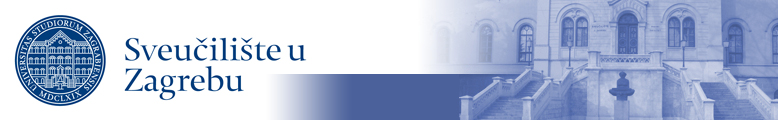 Lorena DraženovićPet zastava, pet medalja, osam Olimpijskih igara: Jasna Šekarić – studija slučajaZagreb, 2015.            Ovaj rad izrađen je na Kineziološkom fakultetu u Zagrebu pod vodstvom dr. sc. Sunčice Bartoluci i predan je na natječaj za dodjelu Rektorove nagrade u akademskoj godini 2014/2015.                                                                                              SADRŽAJ: 1. UVOD                                                                                                                                 1. 2. SPORT KAO DRUŠTVENI FENOMEN                                                                       2. 2.1. Streljaštvo                                                                                                                        3.3. NACIJA, NACIONALNI IDENTITET I NACIONALIZAM                                      5. 3.1. Nacija                                                                                                                               5.3.2. Nacionalni identitet                                                                                                          6.3.3. Nacionalizam                                                                                                                   8.4. NACIONALNI IDENTITET I SPORT                                                                         10.4.1. Socio-historijski kontekst vrhunskog sporta u Hrvatskoj i Srbiji                                   13.5. OPERACIONALIZACIJA I HIPOTEZE                                                                     14.5.1. Hipoteze                                                                                                                          14.5.2. Operacionalizacija pojmova za razlikovanje etničkog i građanskog nacionalizma        15.5.2.1. Indikatori političke involviranosti                                                                                15.5.2.2. Indikatori medijske involviranosti                                                                                16.5.2.3. Indikatori diskursa aktera                                                                                            17.6. MATERIJALI I METODE                                                                                             17.6.1. Metoda analize slučaja (Case study)                                                                               17.6.2. Metoda intervjua                                                                                                             18.6.3. Metoda analize diskursa                                                                                                  20.7. REZULTATI I RASPRAVA - case study Jasna Šekarić                                              21.8. ZAKLJUČAK                                                                                                                   28.9. ZAHVALE                                                                                                                        31.10. LITERATURA I IZVORI                                                                                            32.11. Sažetak                                                                                                                            42.12. Summary                                                                                                                         43.13. PRILOZI                                                                                                                         44.1. UVOD      Pitanja povezanosti nacionalizma i sporta neiscrpna su tema istraživanja različitih društveno-humanističkih znanosti posebice posljednjih 20-ak godina. Sport postaje i ostaje sredstvo putem kojeg se nacije - države pokušavaju afirmirati te prikazati na svjetskoj društveno-političkoj sceni. S obzirom na navedeno, cilj ovog rada bio je istražiti kako društveno-političke okolnosti utječu na percepciju određenog sportskog uspjeha te kako se mijenja tip nacionalizma s obzirom na navedene okolnosti. Kroz analizu slučaja (case study) sportskog uspjeha Jasne Šekarić pokušat ćemo pokazati u kojoj se mjeri isprepliću sport i nacionalni identitet te kakva je njihova povezanost sa društveno-političkim okolnostima. Jasna Šekarić je jedna od najtrofejnijih i najuspješnijih sportašica; ona je u svom životu nastupala pod pet različitih zastava i zbog toga smo pretpostavili da će njen slučaj biti primjeren i indikativan za raspravu o nacionalnom identitetu i sportu, odnosno utjecaju društveno-političkog konteksta na percepciju sportskih uspjeha.Glavna hipoteza ovog rada odnosi se na različitu percepciju sportskog uspjeha ovisno o društveno-političkim zbivanjima u društvu. Postaviti ćemo i pomoćnu hipotezu koja glasi: s obzirom na ratno stanje i društveno-političku situaciju u državi, do 2000. godine prevladavao je etnički nacionalizam a nakon 2000-e godine, zbog normalizacije navedene situacije, počinje prevladavati građanski oblik nacionalizma.U svrhu prikupljanja podataka za dokazivanje hipoteza provedeno je kvalitativno znanstveno istraživanje metodom studije slučaja (case study). Za analizu konkretnog slučaja korištene su dvije istraživačke metode: polustrukturirani intervju sa akterima (Jasna Šekarić, Mirela Skoko Čelić i Zvonimir Kovačević)  te analiza diskursa medijskih objava i dokumenata (časopisi, novine, internetski članci, službene stranice streljačkih saveza) koja se provodila na tri razine (politički diskurs, medijski diskurs te diskurs aktera).2. SPORT KAO DRUŠTVENI FENOMEN         Sport može biti snažno oruđe za iskazivanje osobnog nacionalnog identiteta pojedinca. Opće je poznato da sportski uspjeh te prisutnost nacionalnih simbola kao što su zastava i himna, mogu probuditi nacionalne osjećaje te osjećaj pripadnosti određenoj grupi čak i među populacijom koja i nije baš zainteresirana za sport (Bartoluci, 2013:24). Sukladno tim saznanjem, upravo su sportske pobjede korištene za kreiranje nacionalnog identiteta osobe ali i nacije. U suvremenom društvu sport i nacionalni identitet višestruko su povezani. 
Živimo u svijetu u kojem je sport međunarodni društveni fenomen koji se ogleda na više razina - političkoj, ekonomskoj, turističkoj i sl. Međunarodni sportski događaji zaokupljaju pažnju milijuna ljudi širom svijeta. Time sport postaje moćna sila koja ima snagu pokretanja promjena, bilo pozitivnih ili negativnih. Sport poprima veće značenje od samih rezultata, on postaje dio kulture društva. Brojna istraživanja pokazuju da je sport više od igre, susreta ili utakmice. Bavljenje sportom kao i njegovo praćenje može u većoj mjeri utjecati na stvaranje identiteta osobe. Zbog masovnosti i velike popularnosti sport se smatra možda najvažnijim kulturnim i političkim fenomenom naše epohe (Harrison, 1988., prema Bartoluci, 2013:35).Današnja istraživanja u sociologiji sporta pokazuju kako je sport jedna od temeljnih društvenih institucija, neodvojiv od strukture društva i institucija obitelji, gospodarstva, medija, politike, obrazovanja, religije, sl. (Perasović i Bartoluci, 2007:2). Osim toga, poznato je da većina nacija slavi uspjehe svojih sportaša pa se može reći da sport igra vitalnu ulogu u stvaranju i reproduciranju nacionalnih identiteta koje uključuje (Surić, 2008:20).Stara je teza kako su sport i ratovanje povezani, mnogima se činilo kako je sport zapravo zamjena za rat, svojevrstan nastavak rata na simboličkoj razini. Prema Neveni Randeli (2006:18), sportske priredbe na kojima se svira nacionalna himna i maše nacionalnim obilježjima pridonijele su stvaranju nacionalnih junaka koji na terenu brane nacionalne boje od ''stranih neprijatelja''. Sport se koristi i kao svojevrsni ''društveni sigurnosni ventil za postojeće društvene tenzije i frustracije'' ali i kao ''društveni kompenzacijski mehanizam za postojeće deficite u drugim, životno mnogo značajnijim područjima'' pružajući tako sudionicima sportskih događaja stanovitu ''nadoknadu deficita demokratske participacije'' u važnim društvenim pitanjima. (Vrcan, 1990:123) Sport se kroz povijest koristio kao ''produžena ruka politike'', pogotovo u trenucima kada ga se koristilo za konstruiranje nacionalnog identiteta pojedinca ili društva u cjelini. Brojni su primjeri država koji svoju političku afirmaciju na međunarodnoj sceni pokušavaju uspostaviti i učvrstiti upravo putem sporta i sportskih uspjeha. Takav je i primjer Hrvatske koja je nakon osamostaljenja sport pokušala iskoristiti kao svojevrsni prozor u svijet, kako bi u tome svijetu postala što "vidljivija" (Bartoluci, 2013). Također, sport igra specifičnu ulogu u multietničkim društvima:''Za etničke manjine, sportske aktivnosti su izuzetno korisne kao privremeni bijeg od područja sa napetim odnosima (susjedstvo, škola, radno mjesto) te kako bi pronašli sklonište među članovima sa sličnom etničkom i kulturnom pozadinom'' (Krouwel, Duyvendak i Veldboer, 2006:176). 
Drugi pak autori naglašavaju važnost medijskog diskursa:''Sport također zauzima važno mjesto u svakodnevnom životu svih nacija. Većina država posvetila je sportu posebne kanale na televiziji, održava posebne sportske konferencije („presice“), čini herojima svoje sportske zvijezde te slavi svaku nacionalnu pobjedu'' (Cronin i Mayall, 1998:5).Prema Caldwell (1982:174), razvoj nacionalizma, ratovanje te napredan razvoj međunarodnog sporta su plodovi istog vina.Sport ovisi o dominantnoj kulturi i vrijednostima određenog društva. On je dio kulture društva, ljudska tvorevina koja se mijenja paralelno s društvom u cjelini. S obzirom na tu činjenicu ne čudi podatak da streljaštvo slovi kao jedan od najstarijih sportova u Hrvatskoj ali i svijetu. U bivšoj Jugoslaviji svi učenici osnovnih škola morali su položiti predmet ''Općenarodna obrana i društvena samozaštita'' čiji je sastavni dio bilo, između ostalog, i gađanje iz puške. Stoga možemo zaključiti da je streljaštvo sport koji je kulturološki vezan za bivšu državu.2.1. Streljaštvo       Streljaštvo je natjecateljski sport koji razvija umijeće pogađanja pokretnih i nepokretnih meta korištenjem različitih vrsta oružja. Standardni je sport u programu modernih Olimpijskih igara. Specifičnost streljaštva leži u činjenici da se svaki natjecatelj natječe autonomno od ostalih natjecatelja. Dakle, ono što strijelcu stoji na putu do najboljeg rezultata nije drugi natjecatelj već sama psiha strijelca. Kao što je već rečeno, streljaštvo je jedan od najstarijih sportova u Republici Hrvatskoj ali i svijetu. Podaci o natjecanjima datiraju još iz 15.stoljeća.Streljaštvo spada u red tzv. malih sportova koji nisu interesantni širim navijačkim masama i medijima. Strijelci su vrlo rijetko predmet transfera (za razliku od nogometa npr.), na natjecanjima nema službenih uniformi (osim kada se radi o nastupu za reprezentaciju), natjecanja medijski nisu popraćena (kao što su npr. rukometne utakmice), sportaši se rijetko mogu nazvati ''profesionalcima'' budući da su plaće izuzetno rijetka pojava, itd.Dobar pokazatelj o raširenosti streljaštva u Republici Hrvatskoj je i podatak o broju klubova. Naime, u Hrvatskoj postoji 198 registriranih streljačkih klubova/društava raspoređenih u 21 županiju. Najveći broj klubova nalazi se u Gradu Zagrebu dok najmanji broj klubova imaju Ličko-senjska županija te Šibensko-kninska županija.  Još jedan od pokazatelja razvijenosti streljaštva u Hrvatskoj je podatak da od 1115 registriranih natjecatelja, njih 231 su djeca do 15 godina (kadeti). Strijelci se dijele po disciplinama u dvije kategorije, mušku i žensku. S obzirom da u streljaštvu postoji velik broj disciplina, u tekstu su opisane dvije: zračni pištolj i zračna puška. Svake godine održava se svečanost proglašenja najboljih strijelaca Hrvatske. 
Prema službenim podacima Hrvatskog streljačkog saveza iz proteklih 8 godina, disciplinom 'zračna puška žene' apsolutno dominira Snježana Pejčić dok disciplinom 'zračni pištolj žene' dominiraju Vlatka Pervan i Marija Marović. U muškoj konkurenciji u disciplini 'zračna puška' najbolji su Petar Gorša i Borna Petanjek dok su u disciplini 'zračni pištolj' najbolji Vlado Cindrić i Saša Špirelja. (prilog, tablica 1)I na kraju, što se rezultata tiče, barem onih najboljih, postoje naravno državni i svjetski rekordi u svakoj disciplini. Navest ću samo jedan primjer, a to je državni rekord u disciplini 'zračni pištolj žene'. Rekord je postignut 1990-e godine a on iznosi 391 krug što je samo 2 kruga manje od trenutnog svjetskog rekorda. Ono što je zanimljivo jest da ga je postigla upravo Jasna Šekarić dok je trenirala za Osijek. Od tada pa do danas, nitko se nije približio tom rekordu. (prilog, tablica 2)3. NACIJA, NACIONALNI IDENTITET I NACIONALIZAM3.1. Nacija         Kako ističu brojni autori, ne postoji jednoznačna i općeprihvaćena definicija nacije. Pri definiranju nacije koriste se različiti elementi kao što su osjećaj zajedničke prošlosti i podrijetla ili pak zajednički jezik, religijska pripadnost, kulturno nasljeđe. Nacije se formiraju kao rezultat povijesnih procesa koji su različiti u pojedinim razdobljima i prostorima. Pripadnici jedne nacije su specifični po tome i što imaju zajednički identitet i srodstvo kao i podrijetlo (Ravlić i Sekulić, 2008).Prema Sarah Radcliffe i Sally Westwood, proces formiranja nacije sastoji se od četiri komponente: ideje o stvaranju nacije, jasno izražene volje o pripadnosti naciji, života u okviru vlastite nacije te životnog prostora nacije. Samo kada se sve četiri komponente slože, moguće je ''oživjeti'' naciju (cit. prema: Bellamy, 2013:22).Kada se objašnjava pitanje nacije, nacionalnog identiteta i nacionalizma, važno je objasniti i pojam etničkog identiteta. Vezano uz pojam "nacija" obično se spominje pojam "etnički identitet", "etnička skupina". U suvremenom društvu gotovo je nemoguće naći regiju ili državu koja je bila ili jest etnički čista i homogena. Da je riječ o vrlo važnim temama u prilog govori i podatak da od 1960-ih godina do danas raste broj etničkih i nacionalnih sukoba (Ravlić i Sekulić, 2008). Definicije etniciteta, baš kao i nacije, nisu jednoznačne. Pojmom etniciteta bavi se čitava skupina srodnih znanosti: etnologija, sociologija, demografija, antropologija i druge, a u literaturi nailazimo na različite pristupe u njegovu istraživanju. Osnovna obilježja etniciteta prema Grbić (1993:69) su: trajnost, zajedništvo te dinamičnost i fleksibilnost. Trajnost etniciteta veže se uz njegov dinamičan i fleksibilan karakter i za njegovu povijesnost. To podrazumijeva nastanak prvobitnog identiteta te kontinuirani doživljaj zajedništva. Elementi zajedništva izviru iz imanentne ljudske potrebe (potrebe za osjećajem pripadanja i zajedništva kako bi se izbjegla tjeskoba i strah od samoće), društvene situacije te egzistencijalnih razloga. I na kraju, dinamičnost i fleksibilnost vezani su uz promjenjivost i trenutne interese grupe. Etnički i nacionalni identitet teško je razdvojiti. Etnije (u Smithovom smislu riječi) se od nacija razlikuju u tome što ne teže stvaranju samostalne države. Većini nacija, zajednička je težnja prema stvaranju samostalne političke jedinice, države (Barth, 1997). Smith (1998:68) tvrdi da nacije uvijek iziskuju etničke elemente te se stvarno, povijesno i pojmovno preklapaju u znatnoj mjeri. Ovaj poznati britanski sociolog i povjesničar  također tvrdi da su tzv. etnije etnička podloga modernih nacija koje svoj začetak nalaze, po mišljenju brojnih povjesničara, u Francuskoj revoluciji 1789. godine, a koja je primjerice njemačku i talijansku naciju zahvatila u 19. stoljeću. Kad je u pitanju etnički identitet i etničke grupe, Smithov (1998) koncept pretpostavlja etničku grupu kao vrstu kulturnog kolektiviteta koja ističe ulogu mitova i povijesnog sjećanja, a čija je odlika jedna ili više kulturnih razlika po vjeri, običajima, jeziku ili institucijama. Smith izdvaja šest atributa etničke zajednice/etnije:1. kolektivno vlastito ime;2. mit o zajedničkim precima;3. zajednička povijesna sjećanja;4. jedan ili više diferencirajućih elemenata zajedničke kulture;5. povezanost sa određenom „domovinom“;6. osjećanje solidarnosti kod značajnih dijelova populacije. Dok je veza etnije i određene teritorije simbolička i povijesna, veza nacije i teritorija je faktička jer nacije posjeduju teritorije (Smith 1998.). 3.2. Nacionalni identitet         Annemarie Jutel (2002:195) smatra da je pripadnost određenoj naciji jedan od preduvjeta za nastup na mnogim sportskim natjecanjima. Nacionalne sportske organizacije selektiraju sportaše za nastupe na velikim natjecanjima.  
To možemo vidjeti i na primjeru Jasne Šekarić koja je nastupala na Olimpijskim igrama u Pekingu 2008.godine, iako prethodno nije ostvarila kvotu za nastup na navedenim Igrama. Kvotu je ostvario Dimitrije Grgić. No, olimpijska kvota je vlasništvo nacionalnog streljačkog saveza i nacionalnog Olimpijskog odbora (u ovom slučaju Republike Srbije) čiji su predstavnici  odlučili da se kvota ipak dodjeli Jasni Šekarić.Fiona Gill (2005:86) tvrdi kako je identitet ''socijalna konstrukcija, složeni set ponašanja, radnji i oznaka koje određuju i određeni su našom interakcijom sa drugima.''Svaki identitet sastoji se od tri aspekta: osobni identitet – definira kako pojedinac percipira sam sebe (npr.otac, umjetnik, sportaš), eksteriorizacija identiteta – definira kako se pojedinac predstavlja u društvu kroz svoju pojavnost (npr.lokalni navijač, žena, radnik) te vanjski identitet – kako drugi definiraju pojedinca (Fabien Ohl, 2007:25).Svaka osoba posjeduje više različitih identiteta. Anthony D. Smith (1991:29) smatra da nacionalni identitet danas ima daleko moćniji i trajniji utjecaj od ostalih oblika identifikacije te navodi sljedeće principe kao obilježje nacionalnog identiteta:1. povijesni teritorij/domovina - shvaćanje da su nacije teritorijalno omeđeni entiteti, te zahtijevaju vlastitu domovinu;2. zajednički mitovi i povijesna sjećanja;3. zajednička masovna, javna kultura - pripadnici nacije posjeduju zajedničku masovnu kulturu i zajedničke povijesne mitove i sjećanja;4. zajednička zakonska prava i dužnosti svih pripadnika nacije u okviru zajedničkog pravnog sistema;5. zajednička ekonomija, sa teritorijalnom mobilnošću pripadnika nacije - u okviru nacije postoji zajednička podjela rada i sistema proizvodnje.Pojedinci definiraju sebe kroz prizmu vlastite kulture (''mi''), nasuprot kulturama drugih nacija (''oni''). Međusobni odnos ''mi-oni'' znači akciju, dok opozicija ''mi o njima-oni o nama'' znači interakciju jer podrazumijevaju: proces samoidentifikacije i identifikacije (mi i oni), proces identifikacije drugih (mi i oni o njima) te proces identifikacije od strane drugih (mi i oni o nama) (Grbić, 1993:13).S obzirom na navedeno, mogli bismo reći kako se ,,nacionalni identitet uspostavlja kroz sučeljavanje najboljih elemenata ''nas'' sa najgorim elementima ''njih'' (Maguire i Tuck, 2005:89).Pojam identiteta od početka se shvaćao kao istovjetnost i razlikovanje – pripadnici neke grupe su isti baš u onome u čemu se razlikuju od ne-pripadnika. Identitet čine obilježja po kojima pripadamo zajedno, po kojima smo posebna skupina različita od drugih skupina. U doba oblikovanja modernih europskih nacija u 18. i 19. stoljeću pojam nacionalnog identiteta izražavao se u ideji o ''nacionalnom duhu'' ili ''nacionalnom karakteru''. Od polovice 18.stoljeća pojam nacionalnog karaktera postaje široko prihvaćen. U modernoj sociologiji analiziraju se povijesni procesi koji dovode do formiranja nacionalnog identiteta (Ravlić i Sekulić, 2008:464).Anthony D. Smith (1998) razlikuje dva shvaćanja nacionalnog identiteta: etnički i građansko-teritorijalni. 
Etnički ili ˝istočni˝ identitet proizlazi iz ideje nacije kao etničke i kulturne zajednice. Naglašava se povijesno podrijetlo, zajednički mitovi i povijesna sjećanja. Taj se identitet učvršćuje obrazovanjem i nacionalnim institucijama, obredima i ceremonijama kojima se usađuje kontinuitet etničke tradicije. U tu svrhu ističu se određene ˝povijesne˝ osobe, događaji, simboli i mitovi kako bi nas podsjetili na zajedničko etničko i kulturno srodstvo. 
Građansko-teritorijalni ili ˝zapadni˝ identitet proizlazi iz ideje nacije kao zajednice građana. Vezan je za modernu državu te ima četiri bitna obilježja: 1. teritorijalnost; 2. državljanstvo; 
3. participaciju; 4. građansko obrazovanje. Nacije moraju posjedovati utvrđeni teritorij kao mjesto života. Među pripadnicima zajednice mora postojati osjećaj pravne jednakosti. Svi se građani trebaju moći aktivno participirati u takvoj teritorijalno uređenoj zajednici. Pojedinac mora pripadati nekoj naciji ali može sam izabrati kojoj. Smith tvrdi kako svaki nacionalizam sadrži i građanske i etničke elemente. Usvajajući znanja o zajedničkom podrijetlu, kulturi i simbolima, slavnim ličnostima i herojskoj povijesti, jačaju se spone među pripadnicima nacije, što pridonosi afirmaciji nacionalnog identiteta.''Poistovjećivanjem s nacijom pojedinac postaje član političke ''nadobitelji'' i time nadilazi činjenicu svoje konačnosti dobivajući određenu mjeru besmrtnosti'' (Ravlić i Sekulić, 2008:466).3.3. Nacionalizam         O nacionalizmu se govori kao o negativnom ali i kao o pozitivnom fenomenu, ovisno o kontekstu u kojem se spominje. Većinom ga se opisuje kao ideologiju kojom se stvaraju podjele na ''nas'' i na ''njih''. Kada govorimo o nacionalizmu u negativnom kontekstu, bitno je osvrnuti se i na ksenofobiju (mržnju prema strancima), kao negativnu posljedicu nacionalizma. Ona može biti različita u socijalnim odnosima između različitih grupa. Ksenofobija često nije direktno usmjerena protiv stranaca koji žive uz granicu države nego protiv onih koji žive unutar države (Kersting, 2007:285).Nacionalizam je također moguće odrediti i kao pokret koji pokazuje želju neke nacije za samoodređenjem i osamostaljenjem, a može se o njemu govoriti i kao ideološkom pokretu za postizanje i održavanje autonomije, jedinstva i identiteta nacije (Smith, 1998:120) .Bez obzira međutim o kojim se i kakvim nacionalizmima radilo, svi oni imaju i neke svoje zajedničke karakteristike: 
1. Povijesno-politička dimenzija – svijet je podijeljen na nacije te svaka nacija ima pravo na samoopredjeljenje.
2. Filozofsko-antropološka dimenzija – nacionalni identitet baš kao i nacije jest prirodni fenomen. Identitet je ''esencija'' koju pojedinac posjeduje.
3. Socijalno-psihološka dimenzija – da bi bili slobodni, ljudi se moraju identificirati s nacijom.
4. Evaluativna dimenzija – nacije se moraju boriti za nezavisnost a pojedinci imati jako razvijeni nacionalni identitet (Ravlić i Sekulić, 2008:469-470).U sociološkoj literaturi navode se različite tipologije nacionalizma. Najčešće su to one koje nacionalizam opisuju u dihotomijama: građanski/etnički, politički/kulturni, miroljubivi/agresivni, liberalni/integralni. Postoje i složenije klasifikacije. One razlikuju liberalni, imperijalistički te antikolonijalni nacionalizam. Toj se klasifikaciji pridodaju još i konzervativni i integralni nacionalizam. Za potrebe ovog rada posebice su zanimljivi etnički i građanski oblik nacionalizma. 
Etnički nacionalizam karakterizira poimanje pripadanja naciji na temeljima zajednice podrijetla, loze ili krvi. (McCrone, 1998:21) Etnički je identitet određen rođenjem i nije stvar izbora pojedinca pa se sukladno tome pripadnost naciji stječe rođenjem. Etnički nacionalizam zahtjeva od svojih članova da budu odani naciji te da pokušaju ''očistiti'' teritorij od stranaca, što obično rezultira nasiljem, etničkim čišćenjem ili genocidom (Calhoun, 2005, prema Bartoluci, 2013:24). Središnja ideja građanskog nacionalizma je mogućnost „izbora“ nacionalnog identiteta. Pripadnost naciji nije određena rođenjem pojedinca. Građanske nacije su u pravilu otvorene svima koji pristaju poštivati njezine zakone. Građanski nacionalizam usko je povezan sa državljanstvom i sa teritorijem. Politički ili građanski oblik nacionalizma dakle razlikuje se od etničkog i spojiv je s demokracijom, jer u načelu ne isključuje nikoga tko ima pravo na državljanstvo rođenjem ili naturalizacijom. Naprotiv, njemu je cilj ujediniti pripadnike određene zajednice, bez obzira na njihove druge pripadnosti, isticanjem zajedničkih simbola i institucija. Poput demokracije, politički ili građanski nacionalizam podrazumijeva odanost kolektivnom “samoodređenju” cijelog pučanstva bez obzira na etničku, vjersku ili rasnu pripadnost ili bilo koju drugu kulturnu razliku, kao što su jezik ili narječje. I politički nacionalizam i demokracija ukorijenjeni su u postavci da oni koji nastanjuju određenu teritorijalnu državu ili teže zajedničkoj državi dijele stanoviti osjećaj političkog identiteta. Nacionalizam u ovom političkom ili građanskom značenju toga pojma podudaran je s demokracijom. U praksi, ova razlika između političkog i drugih oblika nacionalizma katkad je nejasna. Čak i u utvrđenim demokracijama poput Ujedinjenog Kraljevstva, Francuske, Sjedinjenih Američkih Država i Njemačke, u kojima je nacionalni identitet ustavno definiran državljanstvom, bilo stečenim, bilo rođenjem ili naturalizacijom, doseljenici kadšto shvate da izvršavanje građanskih dužnosti samo po sebi nije dovoljno da im osigura prihvaćenost (Lakoff, 2000:56-83).4. NACIONALNI IDENTITET I SPORT         Povezanost nacija, nacionalnog identiteta i nacionalizma sa sportom ponajbolje se može iščitati iz pristupa koji je iznio Eric J. Hobsbawm (1993) u svome djelu "Nacije i nacionalizam - program, mit, stvarnost" u kojem navodi da kod nacionalizma poslije 1918. godine nacionalna identifikacija pronalazi nova sredstva u modernim, urbaniziranim, tehnološki razvijenim društvima. Prvo novo sredstvo su masovni mediji, a drugo sredstvo koje je premostilo jaz između privatnog i javnog svijeta jest sport. Tvrdi da se sport između dva svjetska rata pretvorio iz masovnog spektakla u beskrajni niz gladijatorskih natjecanja osoba i momčadi koji su simbolizirali države-nacije. Prema njegovom viđenju međunarodne su utakmice stvorene s ciljem integracije nacionalnih komponenti višenacionalnih država – takva sportska događanja simbolizirala su nacionalnu jedinstvenost a osim toga, i ispušni ventil za grupne napetosti te oblik rituala. Tako je međunarodni sport postao izraz nacionalne borbe, a sportaši predstavnici svoje nacije ili države kao primarni izrazi svoje zamišljene zajednice (Hobsbawm, 1993:155-157).Kako Hobsbawm primjećuje,  tradicija nije samo ono što se dogodilo nego često ono što akteri kroz desetljeća i stoljeća unose u povijesne sadržaje. Tvrdi kako ''izmišljena zajednica'' označava skupinu praksi ritualne ili simboličke prirode, kojima u načelu upravljaju javno ili prešutno prihvaćena pravila, a čiji je cilj ponavljanjem usaditi određene vrijednosti i norme ponašanja. (Hobsbawm, 2011:6)Grant Jarvie (2003:540-541) navodi nekoliko argumenata kojima sport povezuje sa procesom nastajanja nacija: 1. Sport djeluje kao oblik kulturnog nacionalizma – to se može vidjeti i na primjeru Jasne Šekarić i njezinih medalja iz Seoula koje i Hrvati i Srbi smatraju svojima; 2. Sport djeluje kao zamjena za politički nacionalizam – svaki sportaš ima pravo nastupati pod zastavom pod kojom želi sve dok poštuje zakone i pravila te države, pa tako npr. Jakov Fak nastupa pod zastavom Slovenije iako je etnički Hrvat; 3. Sport može pridonijeti i etničkom i građanskom obliku nacionalizma, od kojih su brojni mitološki, izmišljeni i selekcionirani – kao npr. držanje ruke na srcu tijekom izvođenja himne na sportskim priredbama. Taj je običaj preuzet iz američke sportske prakse i nema veze sa hrvatskom tradicijom. Istovremeno, držanje ruke na srcu od početka 1990.-ih godina smatra se ''obveznim'' u većini sportova u našem društvu. 4. Sport pomaže u procesu nacionalnog pomirenja – pa se tako, bez obzira na društveno-političke okolnosti i događaje izazvane ratom i raspadom bivše države, danas u hrvatskom društvu o Jasni Šekarić govori kao o jednoj od najuspješnijih pištoljašica i sportašica uopće;5. Sport se koristi kao „ispušni ventil“ za emocionalnu energiju frustriranih pojedinaca ili nacija – male nacije poput Hrvatske i Srbije koje se već godinama nalaze u dubokoj ekonomskoj krizi i recesiji, neuspjehe na gospodarskom, ali i političkom polju kompenziraju uspjesima u sportu; 6. Sport pomaže u izgradnji nacionalnog identiteta i patriotizma – za koju god naciju-državu nastupala, sportski uspjesi Jasne Šekarić često su služili za osnaživanje nacionalnog identiteta; 7. Narodi koji negiraju (nad)nacionalnu reprezentaciju mogu s vremenom steći osjećaj velike privrženosti za specifične klubove ili sportove kao što je primjerice ''Barca'' - većina Katalonaca (gotovo 7 milijuna) negira važnost nacionalne reprezentacije i radije se priklanjaju domaćim klubovima jer se ne osjećaju Španjolcima; 8. Nacionalistička podrška sportu je zapravo prirodna reakcija protiv pritiska koji proizlazi iz razvoja globalnog ili internacionalnog sporta – iskazivanjem podrške sportu kroz vrednovanje nacionalnog identiteta mnoge nacije-države pokušavaju se boriti protiv opće globalizacije u svijetu a od čijih posljedica strahuju, posebice male i neutjecajne države; 9. Sport pridonosi izgradnji nacionalne svijesti – svaki puta kada Jasna Šekarić osvoji medalju, time se podiže nacionalna svijest u zemlji za koju nastupa.10. Sport je pridonio politici kulturalnog imperijalizma i kolonijalizma – pa je tako britanski imperij, koji je u 19.stoljeću bio na vrhuncu, u svojim kolonijama širio razne sportove, između ostaloga i golf u Indiji. Zahvaljujući tomu, golf je u 19.stoljeću postao međunarodni sport. S druge strane, postoje i primjeri koji pokazuju kako sport služi približavanju država i ublažavanju posljedica imperijalističke i kolonijalističke politike, kao u slučaju Japana i Koreje u doba Svjetskog nogometnog kupa.  Osim činjenice utjecaja na osnaživanje i oblikovanje nacionalnog identiteta, neki autori naglašavaju i značenje sporta kao nezavisnog izvora identiteta, toliko snažnog da zaobilazi druge identitete. ''Sportu je često dodjeljivana uloga u kreiranju jedinstvenog identiteta'' (Levermore i Millwars, 2007:145).Uz to, u smislu građanskog nacionalizma, sport se pokazao kao djelotvoran medij; moć integracije koju sport pruža kao protutežu unutarnjim rasnim, etničkim, regionalnim i klasnim previranjima je glavni razlog zašto države potiču na sudjelovanje u značajnim/većim sportskim događanjima. Sport daje različitoj populaciji osovinu na osnovi koje mogu graditi nacionalnu solidarnost te jača nacionalni identitet privremenim brisanjem razlika.
Ipak, primarna uloga internacionalnog sporta je javna diplomacija. No unatoč tome, status koji pojedina nacija ostvari  putem sporta nije zanemarivog značaja – uspjeh u sportu dokaz je superiornosti pojedine nacije (Frey i Eitzen, 1991).''Nacionalni simboli se koriste kako bi se održao i potvrdio nacionalni identitet te na isti taj način nogometni navijači koriste pjesme kako bi potvrdili svoj grupni identitet'' (Gilboa i Bodner, 2009:463).Weber smatra kako je nacionalizam povezan sa sjećanjem na zajedničku političku sudbinu. Prema Collinsu povijest zajedničke borbe, za zajedničke političke ideje, stvara vezu političke solidarnosti. Na taj je način u bivšoj Jugoslaviji stvoren poseban, jugoslavenski nacionalizam (Sekulić, 2004:27).Prilikom raspada bivše Jugoslavije, došlo je do formiranja novih nacionalnih država – Hrvatske, Srbije, Slovenije, Bosne i Hercegovine te Makedonije, a u nedavnoj prošlosti i Crne Gore i Kosova. Godine 1991. Hrvatska, Slovenija i Makedonija proglašavaju neovisnost, a samo godinu dana nakon toga to je učinila i Bosna i Hercegovina. Ubrzo nakon proglašenja neovisnosti počeo je desetodnevni rat u Sloveniji. Nedugo zatim započinje je i rat u Hrvatskoj koji je trajao sve do 1995.godine. Rat u BiH započeo je 1992.godine te je također okončan 1995.godine. 
Po završetku rata, Srbija i Crna Gora formiraju novu saveznu državu koja nosi naziv Savezna Republika Jugoslavija, a od 2003.godine Srbija i Crna Gora. 2006.godine odcjepljuje se i Crna Gora. Dvije godine nakon toga skupština Kosova proglasila je Republiku Kosovo te time i oni postaju samostalna država. 4.1. Socio-historijski kontekst vrhunskog sporta u Hrvatskoj i Srbiji          Godine 1992. Hrvatska je nastupala na svojim prvim zimskim i ljetnim Olimpijskim igrama te su hrvatski sportaši osvojili prve medalje pod hrvatskom zastavom. Ti rezultati bili su izuzetno važni za oblikovanje i utvrđivanje hrvatskog nacionalnog identiteta te su imali posebno značenje za hrvatsko društvo. O prvim Igrama, tadašnji predsjednik Hrvatskog Olimpijskog Odbora, Antun Vrdoljak je izjavio: „Mi smo došli tamo zbog zastave, da ponesemo zastavu” (Vrdoljak, A. u Bartoluci, 2013:83) iz čega je očita važnost promocije nacionalnih simbola (himne, zastave) nove države. U 1990-ima, hrvatski nacionalizam bio je povezan sa izražavanjem želje za političkom samostalnošću i raskidom odnosa sa Jugoslavijom. Ratna razaranja u Hrvatskoj istaknula su značaj nacionalnog identiteta te želju za njegovim očuvanjem. Ljudi su stradavali zbog svog etničkog podrijetla ili vjerske pripadnosti, kriterij etniciteta i konfesionalnosti postao je kriterijem života ili smrti. S obzirom na brutalnu agresiju protiv Hrvatske i s obzirom na nacionalistički diskurs koji je prevladavao, za dio tada vladajuće političke elite u Hrvatskoj u prvi plan dolaze pitanja porijekla, srodstva, ''čistoće'' krvi, loze i sl., a neki političari (kao npr. Šime Đodan) tvrde da se Srbi mogu prepoznati po svojim fizičkim karakteristikama. Dio traumatične povijesti iz razdoblja Drugog svjetskog rata pojedinci u hrvatskom društvu nastoje uljepšati i mitologizirati. Počinje dominirati etnički oblik nacionalizma. Taj će oblik ostati dominantan do kraja devedesetih godina, a nakon političkih promjena u dvijetisućitim započinje razdoblje transformacije etničkog u građanski nacionalizam. Kad je riječ o Srbiji, tamo je krajem osamdesetih započeo rasti nacionalistički pokret koji je, uz Slobodana Miloševića kao vođu, postao glavna društvena i politička snaga. Od prvih ''mitinga istine'' (o položaju srpskog naroda na Kosovu) preko ''antibirokratske revolucije'', do nacionalizma kao ideologije jednog osvajačkog državnog i vojnog projekta, u Srbiji se sportski uspjeh smatrao ključnim za samopouzdanje i osnaživanje nacionalnog identiteta.      Budući da je Jugoslavija 1992.godine bila pod međunarodnim sankcijama, u prvi plan došlo je pitanje hoće li srpskim sportašima biti dozvoljen nastup na Olimpijskim igrama u Barceloni. Konačna odluka bila je da se nastup dozvoljava samo sportašima iz individualnih sportova upravo zbog toga da se ne bi mogli identificirati kao država. Sportaši su u Barcelonu otputovali pod specijalnim uvjetima, nisu smjeli imati nikakva nacionalna obilježja, a nastupali su kao nezavisni olimpijski natjecatelji - 'Independent Olympic Participants (IOP)'. Te su Igre bile izuzetno kompleksne za srpske sportaše. Tu činjenicu najbolje opisuje izjava Jasne Šekarić koja je bila jedna od rijetkih sportaša koji su uspjeli otputovati u Barcelonu: ''Međutim, atmosfera u ekipi je bila onako ajd da kažem teško je dosta bilo, baš zato jer nije se znalo jel idemo. I sad neki naši ajd da kažem sportski prijatelji su bili uskraćeni za to, ostali su kući. Nismo sad mi mogli da idemo tamo 'jupi, juhu, mi smo ipak otišli'. Prosto pod tim utiskom onako prilično je mučno bilo. I sav taj nastup tamo ne znam...''
(Šekarić, J., intervju Zagreb 06.12.2014)Postoji velik broj istraživanja o procesu stvaranja tradicionalnih srpskih mitova kao i o suvremenoj upotrebi srpskih mitova u srpskoj kulturi. Nagovještaj jačeg i otvorenijeg prodora nacionalnog mita u javni život započeo je u Srbiji sa zaoštravanjem nacionalnih sukoba, krajem 80-ih godina 20. stoljeća (Nedeljković, 2006:159). Nakon socijalističkog i federalnog perioda u okviru SFRJ, 90-e godine 20.stoljeća donijele su potrebu nacionalnog i religioznog osvješćivanja (Nedeljković, 2006:162). Prema Vasović (2010) nacija postaje dominantna osnova identifikacije srpskih građana tek uoči izbijanja otvorenih među etničkih sukoba na tlu Jugoslavije.
5. OPERACIONALIZACIJA I HIPOTEZE5.1. Hipoteze          Odnos nacionalnog identiteta i sporta  kompleksan je i višeznačan. Sport se koristio, i danas se koristi, na različite načine pa je tako odigrao vrlo važnu ulogu u konstruiranju hrvatskog i srpskog nacionalnog identiteta. S obzirom da dosadašnja istraživanja pokazuju da društveno okruženje značajno utječe na odnos sporta i nacionalnog identiteta, odlučili smo to provjeriti ovim istraživanjem te vidjeti na koji način društveno okruženje utječe na percepciju sportskog uspjeha. Pretpostavili smo da do 2000. godine, zbog društveno-političke situacije na prostorima današnjih nacija-država, Hrvatske i Srbije , prevladava etnički oblik nacionalizma a da nakon 2000. godine, zbog završetka rata i normalizacije društveno-političke situacije, počinje prevladavati građanski oblik nacionalizma. Također smo pretpostavili da društveno političke okolnosti utječu na percepciju sportskog uspjeha. Glavna hipoteza istraživanja glasi: sportski uspjeh različito se percipira, ovisno o društveno-političkim procesima.  Postavili smo i pomoćnu hipotezu koja glasi: s obzirom na ratno stanje i društveno-političku situaciju u državi, do 2000. godine prevladavao je etnički nacionalizam a nakon 2000-e godine, zbog normalizacije navedene situacije, počinje prevladavati građanski oblik nacionalizma. U istraživanju ćemo se fokusirati isključivo na analizi percepcije sportskih uspjeha Jasne Šekarić te ćemo na njenoj 'studiji slučaja' pokušati dokazati navedene hipoteze.5.2. Operacionalizacija pojmova za razlikovanje etničkog i građanskog nacionalizma            Da bismo što bolje proveli analizu te dokazali već navedene hipoteze sistematizirat ćemo indikatore koji su bitni za razlikovanje etničkog od građanskog nacionalnog identiteta. Kao model poslužit će nam sistematizacija indikatora koje je u svom istraživanju primijenila Sunčica Bartoluci (2013). Fokusirat ćemo se na  analizu triju diskursa: političkog, medijskog i diskursa samih aktera. 5.2.1. Indikatori političke involviranosti           U ovom slučaju političku involviranost čine: prisutnost političara na dočeku nakon sportskog uspjeha, izjave političara koji uspjeh stavljaju u kontekst nacionalnog ili sportskog događaja te odlikovanje sportaša od strane političkih elita. Prisutnost političara na dočeku smatramo indikatorom etničkog nacionalizma ako je ta prisutnost redovita, podrazumijevajuća, uključuje ulaženje u svlačionicu i druge oblike stalne vezanosti. Građanski nacionalizam ne podrazumijeva takvu naglašenu prisutnost političara na sportskim svečanostima ali naravno niti ne isključuje prisutnost političara na sportskim priredbama. Također, izjave političara koje sportskih uspjeh stavljaju prvenstveno u nacionalni kontekst, indikator su etničkog nacionalizma. Izjave koje se stavljaju u sportski kontekst i koje naglašavaju određeni rezultat kao uspjeh sportaša pripadaju građanskom obliku nacionalizma. Čest je slučaj da je u izjavama vidljiva kombinacija etničkog i građanskog nacionalizma. Što se odlikovanja sportaša tiče, ukoliko se naglašava nacionalni uspjeh, to je indikator etničkog nacionalizma. No, ukoliko se naglašava isključivo sportski uspjeh, tada je to indikator građanskog nacionalizma. (prilog, tablica 4)
U konkretnom slučaju, nije došlo do odlikovanja sportaša pa tako i sama Jasna Šekarić kaže: 
 ''Za vreme Jugoslavije stranke nisu bile aktualne kao danas i nije ih bilo mnogo te zato nisu imali potrebu za promociju sebe, to je  pomodarstvo današnjice.'' 
5.2.2. Indikatori medijske involviranosti          Indikatore medijske involviranosti, u našem slučaju čine: stavljanje sportskog događaja u kontekst nacionalnog uspjeha te stavljanje sportskog uspjeha u kontekst uspjeha pojedinca.Kada se određeni sportski uspjeh interpretira kao uspjeh nacije, odnosno kada ga se stavlja u kontekst nacionalnog uspjeha, tada je to indikator etničkog nacionalizma. Građanski nacionalizam karakterizira naglašavanje uspjeha kao zasluge sportaša, kao posljedice sportaševa truda, rada i odricanja. Naravno da se i u ovom slučaju javlja mogućnost postojanja kombinacije građanskog i etničkog oblika nacionalizma. (prilog, tablica 4)Ono što je također nagovještaj etničkog nacionalizma jest i ne izvještavanje o određenim uspjesima sportaša. Pa tako u konkretnom primjeru možemo vidjeti kako se npr. nakon Olimpijskih igara u Barceloni, o uspjehu Jasne Šekarić ne piše ništa. Iako su novine pisale o uspjesima različitih sportaša iz gotovo svih sportova, o njezinom uspjehu, koji je vrlo značajan za ''mali sport'' kao što streljaštvo, ne nalazimo nikakve navode. Tu medijsku ''šutnju'' odnosno svojevrsno ignoriranje mogli bismo interpretirati u kontekstu etničkog nacionalizma, nepriznavanja ili (namjernog) ignoriranja uspjeha ''onih'', ''drugih'', i sl..Već smo napomenuli da se nacionalni identitet konstruira u odnosu prema ''drugom''. Za pojedince je izuzetno važno pripadati grupi, pa su tako pripadnici određene grupe isti baš u onome u čemu se razlikuju od ne-pripadnika te iste grupe.5.2.3. Indikatori diskursa aktera            Ukoliko akteri sportski uspjeh stavljaju u nacionalni kontekst, odnosno ukoliko se govori o sportskom uspjehu kao važnom za državu, to je indikator postojanja etničkog oblika nacionalizma. No kada se fokus stavlja isključivo na rezultat u sportskom kontekstu, tada govorimo o građanskom nacionalizmu. Također, i u ovom slučaju, moguća je kombinacija građanskog i etničkog oblika nacionalizma. 
Ukoliko se sportašima daje poseban status, npr.  'nacionalni heroj', tada također možemo govoriti o etničkom obliku nacionalizma. (prilog, tablica 4)Primjeri za svaki od navedenih indikatora vidljivi su u prilogu u tablici 4 u kojoj su izjave prikupljene iz časopisa, novina, internetskih članaka, snimaka te intervjua sa samim akterima koje ukazuju na određeni oblik nacionalizma. 6. MATERIJALI I METODE         U svrhu prikupljanja podataka koji su potrebni za provjeru hipoteza provedeno je kvalitativno istraživanje. Unutar tog istraživanja koristili smo sljedeće metode: metoda analize slučaja (case study), metoda intervjua, metoda analize diskursa. 6.1. Metoda analize slučaja (Case study)                 Studija slučaja predstavlja još jednu vrstu kvalitativnih metoda istraživanja. Razlikuje se od ostalih vrsta po tome što podrazumijeva intenzivnu analizu te opis pojedinačne jedinke ili sustava povezanog prostorom i vremenom (Hancock i Algozzine, 2006:26).Studija slučaja podrazumijeva intenzivno istraživanje određenog slučaja. Pod pojmom 'slučaj' misli se na specifičan primjer. Na primjer, u sklopu studije slučaja možemo istraživati: 
organizaciju, sportsku ekipu, pojedinca.''Istraživanje tipa studije slučaja bazira se na argumentu da razumijevanje ljudske aktivnosti podrazumijeva kako njihov razvoj tijekom vremena, tako i okolinu i kontekst u kojima se određena aktivnost pojavljuje'' (Jones i Gratton, 2004:114).Gall (1996) navodi četiri karakteristike studije slučaja:
1. Pojave se proučavaju kroz fokusiranje na pojedinačan slučaj (pa smo se tako u ovom radu fokusirali isključivo na slučaj Jasne Šekarić)
2. Svaki se slučaj istražuje u dubinu (da bismo uspjeli dokazati postavljene hipoteze, potrebno je istražiti slučaj u dubinu, fokusirati se ne samo na sadašnjost nego i na prošlost)
3. Pojave se proučavaju u svom prirodnom kontekstu (pa smo tako proučavali uspjehe Jasne Šekarić tijekom velikih natjecanja kao i reakcije ljudi na njene uspjehe)
4. Studija slučaja bazira se na perspektivi proučavanih radije nego na perspektivi istraživača (tokom istraživanja stavljao se naglasak na perspektivu aktera, prvenstveno same Jasne Šekarić, pa nam je bilo iznimno važno vidjeti na koji način ona razmišlja i percipira svoje uspjehe i kako te uspjehe percipira javnost). ''Zapravo, studija slučaja podrazumijeva provođenje znanstvenog istraživanja suvremenog fenomena unutar njegovog prirodnog okruženja, korištenjem višestrukih izvora dokaza'' (Yin, 2003).Studija ovog konkretnog slučaja (Jasne Šekarić) služi nam kao pokazatelj društveno političkih promjena. Ono što je konstantno jesu sportski uspjesi Jasne Šekarić i njezina vlastita percepcija uspjeha. Ono što je različito jesu zastave pod kojima nastupa, nacije za koje osvaja medalje te na kraju i percepcija tih uspjeha u javnosti. Analizom konkretnog slučaja možemo vidjeti da je sport poput ''lakmus papira''. Kako lakmus papir mijenja svoju boju ovisno o tekućini u koju ga umočimo, tako se i uspjesi Jasne Šekarić gledaju na drugačije načine ovisno o tome kada i u kakvim društveno-političkim okolnostima je ostvarila određeni rezultat. 6.2. Metoda intervjua            Intervju se obično povezuje sa prikupljanjem kvalitativnih vrsta podataka koji odgovaraju na pitanja 'zašto' i 'kako'. Veal (1997) navodi tri situacije u kojima je intervju korisna metoda: u situacijama u kojima je veličina populacije nedostatna za provođenje kvantitativnog pristupa, u situacijama u kojima se očekuje da će prikupljene informacije značajno varirati među ispitanicima te u situacijama kada se radi istraživački rad pa intervju može biti korišten za identifikaciju informacija koje bi se mogle koristiti za preciziranje i daljnji razvoj istraživanja.Generalno gledajući, intervju se može podijeliti u četiri kategorije: strukturirani intervju, polu strukturirani intervju, nestrukturirani intervju te grupni intervju.Strukturirani intervju vodi se po prethodno točno napisanom planu. Držeći se plana intervjuer održava kontrolu nad procesom. Istraživač čita pitanja i zapisuje odgovore.
Nestrukturirani intervju provodi se bez prethodno utvrđene liste pitanja. Pitanja se oblikuju sukladno razvoju intervjua. Polustrukturirani intervju provodi se sa unaprijed napisanim pitanjima. Razlika u odnosu na strukturirani tip intervjua je u tome što sukladno razvoju intervjua, istraživač može mijenjati pitanja ili postavljati pod pitanja.Grupni intervju provodi se sa grupom ljudi. Interakcija između članova grupe također je bitna za dobivanje podataka. U ovom istraživanju provedeni su polustrukturirani intervjui kako bi se s jedne strane zadržala tematska struktura ali s druge strane dopustio spontani i dublji tijek razgovora. Za potrebe rada provedena su tri intervjua. Prvi je bio upravo sa Jasnom Šekarić, drugi je bio sa njezinim bivšim trenerom Zvonimirom Kovačevićem, a treći je bio sa Mirelom Skoko Čelić, bivšom reprezentativkom i klupskom kolegicom Jasne Šekarić. Intervjui su provedeni u Zagrebu i Osijeku te je svaki intervju trajao između 30 i 60minuta. Svi su ispitanici prije provođenja intervjua bili obaviješteni o svrsi i cilju istraživanja te je od ispitanika traženo pravo na citiranje, a bile su im ponuđene tri razine zaštite privatnosti: 1. potpuna zaštita privatnosti  –  bez prava na citiranje ili posredno navođenje; 2. djelomična zaštita privatnosti – s pravom citiranja ili navođenja ali bez navođenja informacija koje bi omogućile jednoznačno povezivanje citata s ispitanikom; 3. bez posebne zaštite privatnosti  –  pravo citiranja i navođenja pod punim imenom, prezimenom te pravo objave transkripta razgovora u sklopu istraživanja. Svaki je ispitanik dobio izjavu o zaštiti privatnosti koja je trebala biti potpisana i od strane ispitanika i od strane istraživača te je svaka strana zadržala po jednu kopiju izjave. Svi ispitanici dali su potpunu autorizaciju autorici istraživanja. Svi intervjui snimani su diktafonom te su za potrebe daljnje analize napravljeni transkripti svakog intervjua. 6.3. Metoda analize diskursa          Analiza diskursa se bavi proučavanjem jezika iznad nivoa rečenice, ne zanemarujući niže nivoe. Analiza diskursa danas ima mehanizme pomoću kojih može proučavati razne vrste govora ili pisanog teksta (Lakić, 2009:91). Postoje različiti stilovi analize diskursa no svi se nazivaju zajedničkim imenom. Pa tako postoji najmanje 57 različitih pristupa analizi diskursa. 
Na početku se analiza diskursa razvijala iz spoznaja s područja sociološke znanosti, no danas se bavi analizama s različitih područja (Halmi, Belušić i Ogresta, 2004:37).Jedan od ciljeva analize diskursa jest da se odrede uloge i aktivnosti razgovora i tekstova. U jeziku ništa nije jednostavno. Razgovor i tekstovi su socijalne aktivnosti pa se tako i sama interpretacija razgovora mijenja sukladno tome s kime razgovaramo.
Provedba analize diskursa uključuje i ispitivanje vlastitih pretpostavki i načina na koji mi obično zaključujemo o stvarima. To uključuje i skepticizam te razvoj analitičkog mentaliteta (Halmi, Belušić i Ogresta, 2004:41).Treba razlikovati analizu diskursa kao cilj sam po sebi i analizu diskursa u druge svrhe. Lingvisti analiziraju diskurs jer ih zanima diskurs sam po sebi, ali neki drugi znanstvenici analiziraju diskurs kako bi saznali nešto o drugim aspektima ljudskog života ili društva.
Tako je u ovom konkretnom radu korištena analiza diskursa kako bismo saznali kako se mijenja percepcija uspjeha sukladno društveno-političkim promjenama. Provedena je analiza diskursa na tri razine: medijski diskurs, politički diskurs te diskurs aktera.
Unutar medijskog i političkog diskursa analiziran je dnevni tisak iz 1988.godine, 1992.godine te 1996.godine (Sportske novosti, Večernji list, Glas Slavonije i Vjesnik) te časopise iz vremenskog perioda od 1986.godine do 1991.godine (Strelac i Streljaštvo), također su analizirani novinski članci u elektronskom obliku (B92.net, Blic.rs, Dnevnik.net, Glas Podravine.hr, Jutarnji list.hr, Kurir.rs, Mozzartsport.com, Nezavisne.com, RTS.rs, Sportal.rs, Sportskacentrala.com, Sportske.net, Ebritic.com).Unutar diskursa aktera analizirana su tri već navedena intervjua (Jasna Šekarić, Zvonimir Kovačević te Mirela Skoko Čelić). Također su analizirane izjave aktera koje su se pojavljivale u navedenim izvorima. 7. REZULTATI I RASPRAVA - case study Jasna Šekarić          Jasna Šekarić rođena je 17.prosinca 1965.godine u Beogradu. Budući da joj je otac bio djelatno vojno lice, često su se selili pa tako i sama Jasna u intervjuu kaže: ''Ja sam se rodila u Beogradu, moj otac je iz Bosne a majka je iz Srbije ali pošto je moj otac bio vojno lice, ja sam mogla da se rodim bilo gde.''Sa nepunih pet godina doselila je u Osijek, gdje je završila osnovnu i srednju školu. Streljaštvom se počela baviti krajem 8.razreda i to sasvim slučajno. Naime, tada je bilo obavezno proći općenarodnu obranu. Gađati je započela sa puškom i to za školsku ligu, kao dio školske ekipe. Tri godine nakon toga Osijek je dobio domaćinstvo Europskog prvenstva u streljaštvu. Budući da nisu imali predstavnike, trener Jasne Šekarić odlučio ju je prebaciti na pištolj kako bi i domaćini imali barem nekog svog predstavnika u pištolju. Godine 1985., nakon samo dvije godine treniranja, Jasna Šekarić osvaja Europsko prvenstvo u Osijeku.Godinu dana nakon toga, postaje seniorska prvakinja države, te dvije godine nakon toga postaje i svjetska prvakinja.Godine 1988. odlazi u Seoul na svoje prve Olimpijske igre. U Osijek se vraća sa dvije medalje – zlato u zračnom pištolju te bronca u malokalibarskom pištolju. Od tada do danas, nastupala je na svim Olimpijskim igrama te je osvojila još tri srebrne medalje. (1992., 2000., 2004.) (prilog, tablica 3)Godine 1990. beogradska Crvena zvezda nudi joj nekadašnjih 40 000 njemačkih maraka za dolazak na dvije godine te ona prihvaća tu ponudu i seli u Beograd. S obzirom da se Slavonija zajedno s Osijekom našla ubrzo u ratnom vihoru, Jasna Šekarić ostaje u Beogradu do danas. Od početka profesionalne karijere Jasna Šekarić je osvojila sva najvrjednija odličja (na svjetskim i europskim prvenstvima te Olimpijskim igrama), postavila je dva rekorda te jedan izjednačila (hrvatski, srpski te svjetski), dva puta je dobila zlatnu značku sporta, tri puta bila proglašavana za najboljeg strijelca godine te ju je Međunarodna streljačka federacija proglasila za najboljeg strijelca 20.stoljeća. Također je nedavno uvrštena među 10 najboljih sportaša svijeta po broju odlazaka na Olimpijske igre. Naime, Olimpijske igre u Riju, bit će njezine osme igre. Više nastupa imaju samo Jan Muller (10 nastupa) te Hubert Raudaschl i Afanasijs Kuzmins (9 nastupa). (Mozzart sport, 12.09.2014)           Slučaj Jasne Šekarić sociološki je interesantan iz dva razloga. Prvi je taj što je ona jedina sportašica koja je na Olimpijskim igrama nastupala pod pet različitih zastava. Tokom svog života natjecala se za 4 različite države a da nije mijenjala državljanstvo. 
Je li joj bilo bitno pod kojom zastavom nastupa i sama odgovara:''Pa ne, bitno je pod kojom zastavom. Bitno je jer država i jeste identitet neke osobe. Znači ja ne mogu da budem niotkud, prosto da znači čoveku da zna odakle je, gde su mi korjeni i odakle su moji preci na kraju krajeva da sam ja deo tog nekog društva, sigurno da znači. Meni lično znači.''
(Šekarić, J., intervju. Zagreb, 06.12.2014)O učestalim promjenama država za koje je nastupala potkraj 20.st. kaže:''Meni je prvo bio nepojmljivo to da smo mi bili Jugoslavija i kad je uopšte krenilo ono da dolazi do raspada, to je meni jako teško palo. Jako mi je teško palo, verovatno zato što sam tako i odgajana. Moj je otac bio vojno lice i to se znalo, država je uvek ono nešto što se voli i što je bitno i ja sam ju tako doživljavala, ja sam tako odgajana. I onda nešto se desi, meni je to bilo nepojmljivo. Ja lično nisam mogla da verujem da će to otići u smeru u kojem je otišlo, na žalost je otišlo. Ali eto, volela sam da nastupam pod zastavom Jugoslavije, nisam volela da nastupam pod belom zastavom IOP. Volela sam posle i tu zastavu Srbije i Crne Gore a sigurno da volim i što eto sada nastupam za Srbiju. Mislim da je svakom sportisti bitno da ima nekog iza sebe.''
(Šekarić, J., intervju. Zagreb, 06.12.2014)Navedena izjava indikator je građanskog nacionalizma iz razloga što se u prvi plan stavlja sport i sportski uspjeh. Kao što je vidljivo iz priloženog, Jasni Šekarić nije bitno pod kojom će zastavom nastupati i nema problem sa nastupima pod različitim zastavama. Ono što je važno jest potpora države te sportski uspjeh. Ipak, moramo primijetiti kako je unutar prevladavajućeg diskursa građanskog nacionalizma prisutan i onaj etnički, jer Jasni je također važno ''da se zna odakle su korijeni'' i ''gdje su preci'', da sportaš nije došao ''niotkud'', da od nekud potječe i nekome pripada.Drugi i možda zanimljiviji razlog je taj njezin odnos prema svemu te odnos javnosti prema njoj kao sportašici i prema njezinim sportskim uspjesima u različitim vremenskim razdobljima i okolnostima. Fascinantna je i zanimljiva činjenica da su njezini sportski rezultati konstantni i uvijek na visokoj razini. No međutim, odnos javnosti prema nekom rezultatu mijenja se ovisno o tome pod kojom je zastavom postignula određeni rezultat. Pravi dokaz tome je podatak da je nakon Olimpijskih igara u Seoulu, na kojima je nastupala pod jugoslavenskom zastavom te osvojila dvije medalje, priređen veličanstven doček prvo na beogradskom aerodromu a nedugo zatim i u njezinu gradu Osijeku. Četiri godine nakon toga ponovno osvaja medalju no ovaj puta pod zastavom IOP (Independent Olympic Participants). Nakon tih Olimpijskih igara Jasni Šekarić nije priređen nikakav doček. No ne samo da nije dočekana pri povratku, nego se o njezinu uspjehu nije niti pisalo. Ukoliko prelistate novine iz tih dana, nećete naći nikakve podatke o njezinu uspjehu. Jasna Šekarić bila je sudionica svih Olimpijskih igara od Seoula pa do danas (1988.Seoul; 1992.Barcelona; 1996.Atena; 2000.Sidney; 2004.Atlanta; 2008.Peking; 2012.London te je ostvarila kvotu za 2016.Rio). Osvojila je pet olimpijskih medalja no doček joj je priređen samo 1988.godine u njezinu tadašnjem gradu Osijeku. Prelazak u beogradsku Crvenu zvezdu 1990-e godine mnogi u Osijeku nisu najbolje prihvatili a bilo je i onih koji su išli dotle da su smatrali kako je time počinila izdaju prema Osijeku i Hrvatskoj. 
Navedena situacija indikator je etničkog nacionalizma iz razloga što zapravo tada sport pada u drugi plan. Više nije bilo bitno to što je ona vrhunski sportaš, što postiže visoke rezultate, nego samo to da sada nastupa za drugu državu čime je pojam nacionalnosti stavljen u prvi plan. 
Prema mišljenju Teuna A.van Dijka (2006) ''Pogrdne riječi kao što su ''izdajnik'' , ''otpadnik'', itd. pokazuju s kojom se vrstom reakcija i sankcija mogu suočiti pojedinci skupine kada se odriču vlastite skupine ili ju napuštaju.'' Jasna Šekarić je sportašica koja se ograđuje od političke scene i od pokušaja da se njenim sportskih rezultatima manipulira u političke svrhe. Ona je maksimalno fokusirana na svoj sport i sportske rezultate te smatra kako su sport i politika odvojene kategorije koje se ne bi smjele miješati. Na pokušaje podjele njezinih sportskih uspjeha i sama odgovara: ''Vi teritorij možda možete da podelite, možete da podelite nešto takvo ali nešto kao medalje, nešto kao ja, mislim tko tu može da bude pametan i da napravi neku granicu. Mislim ja ne želim da uvredim Hrvatsku ali isto tako ne želim da uvredim Srbiju u kojoj ja danas živim i koja je moja zemlja.'' (Šekarić, J., intervju. Zagreb, 06.12.2014)Navedena izjava indikator je građanskog nacionalizma iz razloga što se u prvi plan stavljaju sportski uspjesi. Također je vidljivo kako nema podjele na ''nas'' i na ''njih''.U drugom poglavlju govorili smo o odnosu MI:ONI. Kada govorimo o takvom odnosu, javlja se jedno vrlo zanimljivo pitanje, a ono glasi ''Čije su medalje iz Seoula?'' Budući da su medalje u Seoulu osvojene pod zastavom Jugoslavije, nakon njezinog raspada često se postavljalo to pitanje. Ono se ne odnosi samo na medalje Jasne Šekarić već i na brojne druge sportaše.Najslikovitiji odgovor na ovo pitanje dala je Jasna Šekarić u intervjuu za Jutarnji list:''Znate što...medalje su moje.''
(Šekarić, J., Jutarnji list 22.07.2009)Navedena izjava indikator je građanskog nacionalizma. Jasna Šekarić odbija bilo kakve podjele te svoje uspjehe gleda isključivo u sportskom kontekstu. Medalje su njene iz razloga što ih je ona osvojila. Da je njena izjava glasila npr. medalje su hrvatske/srpske, tada bi to bio indikator etničkog nacionalizma. No međutim, postoje naravno i drugačija mišljenja. Na isto to pitanje Mirela Skoko Čelić, bivša reprezentativka, olimpijka i prijateljica Jasne Šekarić, odgovara:''Medalje su hrvatske i osječke. Po meni, uzela ih je iz ove sredine. Je to onda bila Jugoslavija ali to je manje bitno. Bitno je da se zna gdje je ona trenirala, s kim je bila na toj Olimpijadi, tko ju je pripremio, koja sredina je to investirala i uložila novce. To je bio grad Osijek, da bi se došlo do te medalje.''(Čelić, M.S., intervju. Osijek 02.01.2015)Istog mišljenja je i bivši trener Jasne Šekarić, Zvonimir Kovačević:''Dakle u našem proračunu, to je medalja tu nas Osijeka, streljačkog društva Osijek a onda i Hrvatske.'' (Kovačević, Z., intervju. Osijek 02.01.2015) S obzirom da je nakon raspada bivše Jugoslavije došlo do podjele država a samim time i sportaša, brojni su pokušali podijeliti i medalje. Pa se tako tokom godina razvilo pitanje 'čije su medalje iz Seoula'? Ovo pitanje izuzetno je ''osjetljivo'' budući da svatko svojata medalje prema vlastitoj želji. Iz tog razloga se ponovno pozivamo na izjavu Jasne Šekarić koja glasi: ''Znate što...medalje su moje.''U trećem poglavlju već smo objasnili da sport ovisi o dominantnoj kulturi i vrijednostima određenog društva te da se mijenja paralelno s društvenim promjenama koji se zbivaju ''u pozadini''. Pa to možemo vidjeti i u konkretnom primjeru Jasne Šekarić. Njezini sportski uspjesi su nešto što je trajno i konstantno. Ona je sportašica koja se nalazi u samom vrhu streljaštva već punih 30 godina. No međutim, percepcija javnosti o njezinim uspjesima se mijenja sukladno tome kako se mijenjaju društvene okolnosti. Konkretno, 1988.godine njezini se uspjesi slave na najvišoj mogućoj razini: ''I onda doček na aerodromu i posle toga kola koja je grad Osijek poslao specijalno za mene, limuzinu. Pa onda prolaza u kolima kroz korzo gde samo tramvaji idu i ja prolazim, decu su ranije iz škola pustili.''
(Šekarić, J., intervju. Zagreb 06.12.2014)
Slika 1. Jasna Šekarić na dočeku u Osijeku
(Izvor: Vjesnik, 27.09.1988.)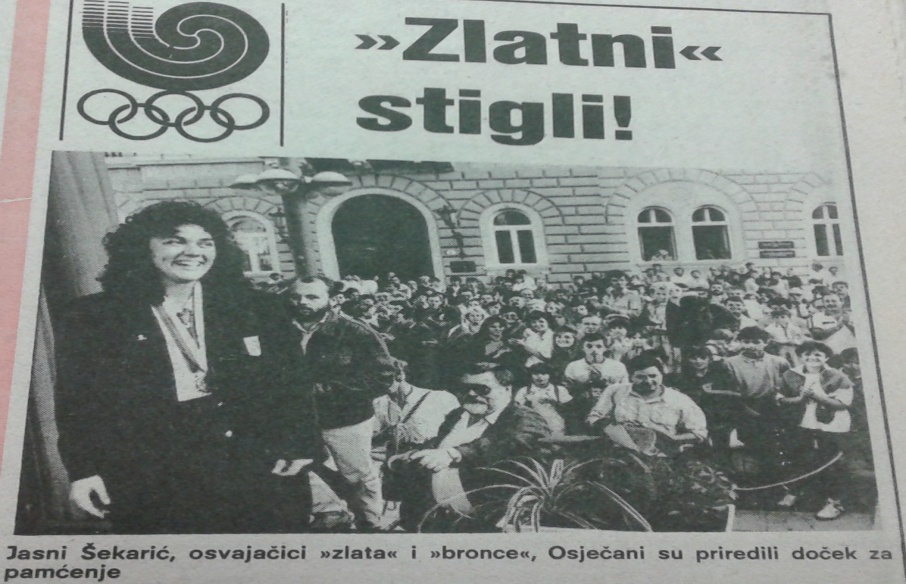 Samo četiri godine nakon toga, Jasna Šekarić ponovno osvaja medalju na Olimpijskim igrama no međutim ovoga puta novine ne izvještavaju o njezinim uspjesima. Naprotiv, o njoj se piše jedino u negativnom kontekstu. Znakovito je da negativno intonirane izjave dolaze od njenog bivšeg trenera, Zvonimira Kovačevića: ''Pucala je od veselja, ali puca ona i od debljine. Mora imati sigurnu ruku kada ima nisko i široko težište. Nismo htjeli ići gledati to finale, mučnine je bilo dosta od vrućine. Kamoli od ''njihovih'' slavlja.''
(Kovačević, Z. ,Sportske novosti 03.08.1992)Razlog zbog kojeg su pisane ovakve izjave upravo je ta percepcija uspjeha. Samo zato što se u trenutku ratnih zbivanja našla na ''krivoj'' strani, njezini su uspjesi omalovažavani. 
U konkretnom primjeru vidljiva je promjena percepcije uspjeha sukladno društveno političkim promjenama. Iako joj je bitan isključivo sportski uspjeh te joj je manje bitna društveno politička podloga, svjesna je okoline i njihovih reakcija. Pa tako i na pitanje da li bi imala što protiv da ju se uvrsti u hrvatski sportski 'hall of fame' odgovara:''Ne bih imala ništa protiv. Druga je stvar bi li se time svi složili i kako bi reagirali.''
(Šekarić, J., Glas Slavonije 18.07.2009)U trećem poglavlju govorili smo i o streljaštvu kao ''malom'' sportu. U prilog tome govori i nekoliko činjenica.Za početak, vratimo se malo na Olimpijske igre u Seoulu. Na tim OI Jasna Šekarić osvojila je zlato i broncu. Ono što je zapravo pokazatelj toga koliko je streljaštvo ''mali'' sport je činjenica da je te medalje Jasna osvojila gađajući iz neispravnog pištolja:''Jasna puca iz pištolja FWB CO2 – model 2. Ovaj pištolj se više ne proizvodi. Nekada je bio ''hit'', danas je to zastarjelo oružje.'' (Kovačević, Z., Večernji list 22.09.1988)Sljedeći indikator toga koliko je streljaštvo ''mali'' sport je i izjava Zorane Arunović, srpske reprezentativke u streljaštvu, u kojoj i sama opisuje u kakvim uvjetima treniraju ona i Jasne Šekarić:''Primorane smo da gostujemo u tuđoj streljani. Da nam Streljački klub Parking Servis nije izašao u susret, u ovom trenutku doslovno ne bismo imali gde da treniramo i da se spremamo za najveća takmičenja.'' (Arunović, Z., B92.net 25.09.2010)Tu je dakako i izjava same Jasne Šekarić nakon osvajanja srebrne medalje na OI u Ateni 2004.godine:''Prezadovoljna sam srebrnom medaljom jer nisam imala najbolje pripreme pred Olimpijske igre. U Srbiji ne postoje idealni uslovi za trening.'' (Šekarić, J., Blic.online 16.08.2004)U novinskim člancima nazivali su ju: ''prvom damom jugoslavenskog (osječkog) sporta'', ''her Olympic highness'', ''ikonom sporta'', ''najtrofejnijom srpskom sportašicom'', ''najvećim srpskim sportašem'' i sl. No unatoč tome, ona nema veliki društveni utjecaj. Stoga se postavlja pitanje, da li je to vezano uz činjenicu da se radi o malom sportu? Da li bi imala isti tretman u javnosti da dolazi iz npr.rukometa?Bez obzira na sve, Jasna Šekarić uživa veliki ugled među svojim sportskim kolegama. U prilog tome govori i sljedeći natpis u novinama: ''Najtrofejnija i najiskusnija Srpska olimpijka Jasna Šekarić smirenom i samouverenom pojavom uliva sigurnost ostalim srpskim takmičarima, a većina naših sportista uverena je da će upravo ona osvojiti prvu medalju za našu zemlju na Igrama u Pekingu''
 (RTS 07.08.2008)Također je u emisiji 'Beograde dobro veče' i sama Jasna izjavila:''I kada je teško svi nekako znaju da gledaju u mene i da čekaju šta ću ja da kažem, kako ćemo i šta ćemo dalje.''U istom tom poglavlju govorili smo o značaju sporta za afirmaciju novonastalih država nakon raspada Jugoslavije. Brojni su primjeri koji prikazuju tadašnju važnost sporta u odnosu na današnje doba. Pa tako Mirela Skoko Čelić o svom uspjehu iz Barcelone (osvojeno 4.mjesto) kaže:''I ti visoki plasmani i medalje što su se donosile, gledalo se na to sa većom pozornošću u odnosu na danas kad se sportu baš, mislim u ovoj osječkoj sredini a možda i sad na višoj razini, ne pridaje tolika važnost.''
(Čelić, M.S., intervju. Osijek 02.01.2015)Da se afirmacija Republike Srbije uvelike odvijala putem sporta dokazuje i činjenica da se uspjesi Jasne Šekarić zapravo promatraju kao ''početnički koraci'' države ali i same Jasne u novoj državi. Pa tako, unatoč svim prethodnim uspjesima (5 olimpijskih medalja, 75 svjetskih medalja, 12 europskih medalja, itd.), 2008.godine nakon njezinog nastupa na IO u Pekingu, u novinama je pisalo:''Jasna Šekarić nije uspela da donese Srbiji prvu medalju na Olimpijskim igrama u Pekingu.''
(Blic 11.08.2008)Govorili smo u prethodnim poglavljima i o značaju sporta kao oruđa za prijenos informacija. Dokaz tome pronalazimo u novinskom članku iz 1992.godine u kojem je pisalo:''Od svih krugova više vrijedi pobjeda što su dobili toliko prostora u svjetskim medijima da pričaju o pravoj, srpskoj agresiji na svoju domovinu. Agresori, ovdje skriveni pod nazivom nezavisna reprezentacija upucali su broncu.''
(Sportske novosti 27.07.1992)Smatram kako je sve što sam navela i objasnila najbolje sažeto u izjavi same Jasne Šekarić:''I ja lično mislim da onaj tko zna da pobedi ali i onaj tko zna da izgubi, onaj tko zna da izdrži tu neku nepravdu i da ide dalje, da je to netko tko je ajd' da kažem predodređen da uspije, drugačije to ne ide.''
(Šekarić, J., intervju. Zagreb 06.12.2014)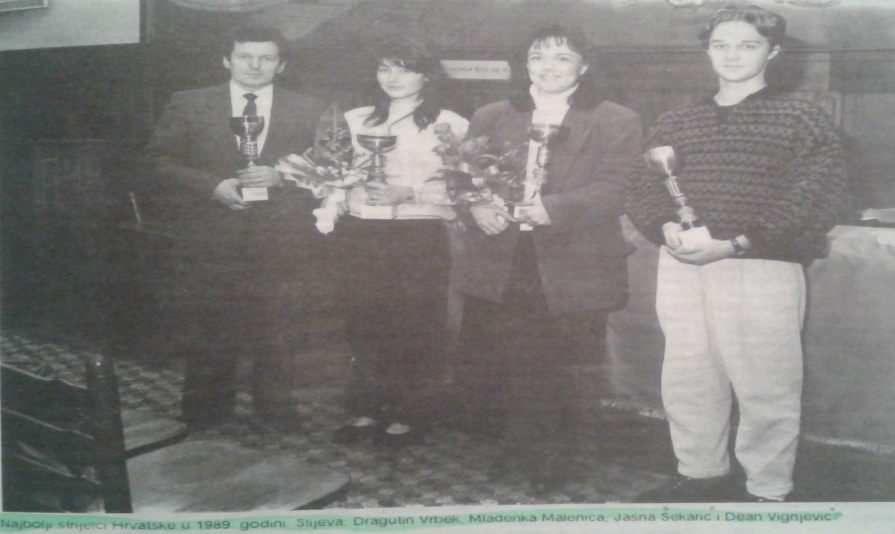 Slika 2. Jasna Šekarić na proglašenju najboljih strijelaca Hrvatske
(Izvor: Streljaštvo broj 20, 1990)8. ZAKLJUČAK         Kao što smo već objasnili, svaka  osoba  posjeduje  više  različitih  identiteta,  no  nacionalni identitet, u određenom vremenu i prostoru, ima moćniji i trajniji utjecaj od drugih kolektivnih kulturnih identiteta (Smith, 1991). Isto tako,  globalno gledano, sport je u sve većoj mjeri povezan sa multidimenzionalnom matricom kulturnih, ekonomskih, ekoloških i političkih sfera u suvremenom društvu (Jackson i Haigh, 2008:352). Očito, sport ima korisnu ulogu u pomaganju i poticanju službenog nacionalizma kroz zahtijevanje da se „prerastu“ društvene podjele (Barnier, 1996:316). Rezultati brojnih istraživanja pokazuju da odnos sporta, nacionalnog identiteta i nacionalizma ovisi o kontekstu vremena i prostora.Tako i u ovom radu možemo zaključiti kako percepcija uspjeha Jasne Šekarić ovisi o društveno-političkoj situaciji i društvenim zbivanjima u konkretnom socijalnom kontekstu. To se prije svega odnosi na raspad Jugoslavije i stvaranje novih nacionalnih država. Uslijed raspada Jugoslavije događaju se brojne promjene, ne samo u društveno-političkom smislu nego i na području sporta i postizanja sportskih rezultata. Novonastala situacija direktno se odrazila na sportske uspjehe što je vidljivo iz nekoliko činjenica:1. Država više ne stoji iza sporta na onaj način na koji se to događalo prije početka navedenih promjena:  '' I tada je država u apsolutno svim sferama slabila pa tako isto i u sportu i više nije financirala sport, nije financirala barem u onom obujmu u kojem je trebalo i sport je spao na jako niske grane... iza vrhunskog sporta mora država da stoji, znači da ga država financira. Ako nije tako onda taj sport ne može da bude vrhunski niti uspešan jer ne može da bude prepušteno jednoj grani sporta da se snalazi pa tko ima jače veze taj će bolje sponzore naći. Od te priče nema ništa'' (Šekarić, J., intervju Zagreb 06.12.2014).2. Sportaši su prisiljeni nastupati pod različitim zastavama (ovisno o vremenskom periodu u kojem su nastupali na koju državu): ''Ali eto, volela sam da nastupam pod zastavom Jugoslavije, nisam volela da nastupam pod belom zastavom IOP. Volela sam posle i tu zastavu Srbije i Crne Gore a sigurno da volim i što eto sada nastupam za Srbiju. Mislim da je svako sportisti bitno da ima nekog iza sebe '' (Šekarić, J., intervju Zagreb, 06.12.2014).Uz sve navedeno percepcija uspjeha ovisi i o tome kako se percipira streljaštvo kao sport te kako se percipira ona kao žena.Izradi ovog rada pristupili smo s hipotezom da društveno-politička situacija može značajno utjecati na percepciju sportskog uspjeha. Jasna Šekarić je sportašica koja uvijek s jednakim žarom pristupa natjecanjima te nema problem s tim pod kojom zastavom  je ostvarila uspjeh. Nikada nije razdvajala uspjehe po važnosti ili po tome pod kojom zastavom ih je ostvarila. U prilog tome najbolje govori i njezina izjava: ''Pa ne mogu da izdvojim. Ja se sad sećam i svoje prve medalje na nekom sada beznačajnom natjecanju ali meni tada važnom'' (Šekarić, J., emisija 'Beograde dobro veče').Druga hipoteza s kojom smo pristupili izradi ovog rada bila je ta da je do 2000.-e godine prevladavao etnički a nakon 2000.-e građanski nacionalizam. Tako kroz ovaj rad možemo vidjeti kako prije 90-ih godina prevladava građanski nacionalizam te se sportski uspjesi Jasne Šekarić stavljaju u prvi plan, 90-ih godina njezini se sportski uspjesi omalovažavaju te se o njoj piše isključivo na pogrdan način i na kraju da se nakon 90-ih njezin uspjeh ne valorizira bilo da je razlog tome nastup za drugu državu, činjenice da se radi o ženi ili činjenica da se radi o 'malom' sportu. Nakon obrade i analize svih podataka možemo donijeti dva zaključka.Prvi zaključak odnosi se na potvrdu postavljene glavne hipoteze. Iz svega navedenog u našem radu može se zaključiti da društveno-političke okolnosti zaista utječu na percepciju sportskog uspjeha, u našem slučaju uspjeha Jasne Šekarić. Drugi zaključak odnosi se na odnos građanskog i etničkog identiteta, pa je tako vidljivo da ipak do 2000.-e godine nije moguće prepoznati jednoznačna obilježja etničkog tipa nacionalizma. Nakon analize svih podataka zaključili smo da podjela na građanski i etnički tip nacionalizma ne može biti striktno promatrana. Iako je 90-ih godina vidljiv veći broj indikatora koji opisuju građanski nacionalizam, to ne isključuje činjenicu da su vidljivi i indikatori etničkog nacionalizma. Isto vrijedi i za razdoblje 2000. godine. Kada uzmemo u obzir tri analizirane dimenzije (politički diskurs, medijski diskurs i diskurs aktera) nije moguće prepoznati obilježja samo jednog tipa nacionalizma. Stoga zaključujemo da u svim razdobljima zapravo dolazi do ispreplitanja građanskog i etničkog nacionalizma te da svaki nacionalizam sadrži i građanske i etničke elemente. Zaključno, pripadanje naciji postaje sve važnije, u mnogim slučajevima i značajnije za nečije učešće na društvenoj sceni ili u individualnom snalaženju. Identifikacija, pa tako i ona nacionalna, vrijednost je svojstvena svakom čovjeku, pa iako se mijenja, preostaje kao stalna težnja ka većoj sigurnosti (Dugandžija, 2010:7-14). Znajući da je sport nemoguće odvojiti od društva, ovaj citat ukazuje na prirodnost manifestiranja svih društvenih procesa vezanih uz nacionalnu identifikaciju u samom sportu; zato nije nimalo čudno što je naša hipoteza o izravnom utjecaju društveno političkog konteksta na percepciju sportskog događaja u potpunosti prihvaćena - studija slučaja Jasne Šekarić to vrlo zorno, transparentno i doslovno pokazuje. Također, hipoteza koja se odnosila na etnički i građanski nacionalizam zasniva se jednim dijelom na sociološkim 'idealnim tipovima' pa je očekivano da se idealni tip ne može, po definiciji, poklapati u potpunosti sa društvenom stvarnošću, a naša stvarnost posljednja dva desetljeća, kako slučaj Jasne Šekarić dobro pokazuje, obilježena je ispreplitanjem i privremenom dominacijom nekog od smjerova i oblika (bilo građanskog, bilo etničkog) nacionalizma.9. ZAHVALEPrvenstveno zahvaljujem svojoj mentorici, dr.sc. Sunčici Bartoluci na stručnom vođenju i potpori tokom istraživanja te na svim savjetima, dobroj volji i utrošenom vremenu. Također zahvaljujem i izv. prof.dr. sc. Benjaminu Perasoviću na pomoći i stručnim savjetima. Zahvaljujem se i Mireli Skoko Ćelić i Zvonimiru Kovačeviću koji su mi izašli u susret te ustupili svoje vrijeme za provođenje intervjua, a ponajviše Jasni Šekarić na susretljivosti, iskrenosti i ukazanom povjerenju. Zahvaljujem se još i svojim roditeljima – mami Gordani i tati Željku, na svoj pomoći i strpljenju tokom izrade ovog rada.10. POPIS LITERATURE:1. Barnier, A. (1996). Sportive nationalism and nationalist politics: a comparative analisys of 
    Scotland, the Republice of Ireland and Sweden. U: Cole CL (ur.). Journal of sport & social 
    issues. (str.314-334)2. Bartoluci, S. (2013). Uloga vrhunskog sporta u oblikovanju nacionalnog identiteta u   
    Republici Hrvatskoj: usporedba devedesetih i dvijetisućitih: doktorska disertacija. 
    Filozofski fakultet, Zagreb3. Barth, F. (1997/1969). Etničke grupe i njihove granice. U: Poutignat, Ph. i Streiff-Fenart, 
      J. (1997/1995). Teorije o etnicitetu. Beograd: Biblioteka XX vek, str. 211-259.4. Bellamy, A. J. (2003). The formation of Croatian national identity. Manchester and New
    York: Manchester University Press5. Caldwell, G. (1982). International sport and national identity. U: P.Longyel International 
     social science journal, Sporting life; Vol.XXXIV, No.2. (str.173-185). Paris: UNESCO6. Cronin, M., Mayall, D. (1998). Sporting nationalism: Identity, Ethnicity, Immigration 
       and  Assimilation. London: Frank cass publisher7. Dijk, T.A. van (2006). IDEOLOGIJA Multidisciplinaran pristup. Zagreb: Golden 
    marketing – Tehniča knjiga.8. Dugandžija, N. (2010). Nacionalna zbivanja i njezini prividi. Zagreb: Durieux9. Frey, J.H. i Eitzen, S.D. (1991). Sport and society. Annual Review of Sociology
    Vol. 17, 503-522      (http://www.jstor.org/discover/10.2307/2083352?sid=21106086356943&uid=2&uid=4 )10. Gilboa, A., Bodner, E. (2009). What are your thoughts when the national anthem is 
      playing? An empirical exploration. U: Lamont, A.(ur.). Psychology of music 37(4), 
      (str.459-484). Israel: SAGE Publication.11. Gill, F. (2005). Public and private: national identities in a Scottish Borders community. U: 
       Nations and nationalism, 11 (1) (str.83-102)12. Grbić, J. (1993). Etnicitet i rezvoj, ogled o etničkom identitetu i društvenome 
     razvoju. Etnološka tribina 16 , (57-72) (http://www.google.hr/url?sa=t&rct=j&q=&esrc=s&source=web&cd=1&cad=rja&uact=8&ved=0CBsQFjAA&url=http%3A%2F%2Fhrcak.srce.hr%2Ffile%2F120004&ei=HHYAVfKJEYO3UdvRgJAL&usg=AFQjCNFk6LB9_xHL7UjS-m4a63S3tVm_mQ&bvm=bv.87920726,bs.1,d.ZWU )13. Halmi, A., Belušić, R., Ogresta, J. (2004). Socijalnokonstruktivistički pristup analizi 
    medijskog diskursa. Znanstveno-stručni časopis za novinarstvo i medije, 10 (2), 35-50    (http://www.google.hr/url?sa=t&rct=j&q=&esrc=s&source=web&cd=1&cad=rja&uact=8&ved=0CBsQFjAA&url=http%3A%2F%2Fhrcak.srce.hr%2Ffile%2F36230&ei=_ncAVePaB8v5ULGkg7gB&usg=AFQjCNGoaNuzLKPCHPdUWGuPmdqFkq3TXA&bvm=bv.87920726,bs.1,d.ZWU )14. Hancock, D.R. i Algozzine, B. (2006). Doing case study research, a practical guide for 
    beginning research. New York: Teachers College Press15. Hobsbawm, E.J. (1993). Nacije i nacionalizam – program, mit i stvarnost. Zagreb: Novi 
     Liber16. Hobsbawm, E.J., Ranger, T. (2011). Izmišljanje tradicije. Beograd: Biblioteka XX.vek17. Jackson, S. J., Ponic, P. (2001). Pride and prejudice: reflecting on sport heroes, national 
     identity and crisis in canada. U: Culture, sport, society, 4(2) (str.43-62)18. Jackson, S.J., Haigs, S. (2008). Between and beyond politics: Sport and foreign policy in 
    globalizing world. U: Sport in society 11(4), (str.349-358). New Zealand: Routledge19. Jarvie, G. (2003). Internationalism and Sport in the Making of Nations.U: Identities: 
    Studies  in Global Culture and Power, 10(4) (str.537–551).20. Jones, I. i Gratton, C. (2004). Research methods for sport studies. London and New York: 
      Routledge. 21. Jutel, A. (2002). Olimpic road cycling and national identity: where is Germany?. U: 
     Journal of Sport & Social Issues 26(2), (str.195-208). SAGE Publication.22. Kersting, N. (2007). Sport and National Identity: A Comparison of the 2006 and 2010 
      FIFA World CupsTM. U: Politikon, 34(3) (str.277-293). Routledge.23. Krouwel, A., Boonstra, N., Duyvendak, J.W., Voldboer, L. (2006). A good sport? U: 
     International review for the sociology of sport. 41(2) (str.165-180). London: ISSA and 
     SAGE Publications.24. Lakić, I. (2009). Modeli analize diskursa novinskih članaka. Riječ, 2, 91-108
      (http://www.ff.ucg.ac.me/dokumenta/Rijec%20II/Igor%20Lakic.pdf )25. Lakoff, S. (2000). Nacija i demokracija. Politička misao, Vol. XXXVII, 1, 56-83     (http://www.google.hr/url?sa=t&rct=j&q=&esrc=s&source=web&cd=1&cad=rja&uact=8&ved=0CBsQFjAA&url=http%3A%2F%2Fhrcak.srce.hr%2Ffile%2F43376&ei=4oMAVYDaBMvTUZOTgKgG&usg=AFQjCNHxQzNRC-SiDeWR2fOvtuGIM8jiQg&bvm=bv.87920726,bs.1,d.ZWU )26. Levermore, R., Millward, P.(2007). Official policies and informal transversal networks:  
     Creating ‘pan-European identifications’ through sport? U: The Sociological Review, 55(1) 
      (str.144-164). UK: Blackwell Publishing Inc.27. Maguire, J., Tuck, J. (2005). National identity, rugby union and notionas of Ireland and 
       the 'Irish'. U: Irish Journal of Sociology ISSN 0791-6035 Vol.14(1) (str.86-109)28. McCrone D. (1998). The sociology of nationalism. London and New York: Routledge29. Nedeljković, S.(2006). Mit, religija i nacionalni identitet: Mitologizacija u Srbiji u 
       period nacionalne krize. Etnoantropološki problemi, 1 (1), 155-180.
      (http://anthroserbia.org/Content/PDF/Articles/nedeljkovic_mitologizacija.pdf )    30. Ohl, F. (2007). Local sport between identity and economy. U: Jutting, D.H., Schulze, B., 
      Muller, U. (ur.). 4th eass Conference. Local Sport in Europe Proceedings. Munster, 
      Germany. (str.24-36)31. Perasović, B., Bartoluci, S.(2007). Sociologija sporta u hrvatskom kontekstu. Sociologija
      i prostor, 175 (1), 105-119.32. Polley, M. (1998). Moving the Goalposts. London and New York: Routledge. 33. Randeli, N.(2006). Sport i nacionalizam: pogled sociologa: diplomski rad. Zagreb: 
       Filozofski fakultet.34. Ravlić, S. i Sekulić, D.(2008). Nacija i nacionalizam. U: Kregar, J., Sekulić, D., Ravlić, 
       S. i Grubišić, K.(ur.). Uvod u sociologiju (str.451-478). Zagreb: Pravni fakultet 
      Sveučilišta u Zagrebu.35. Sekulić, D. (2004). Stvaranje i raspad višenacionalne države: slučaj Jugoslavije. U: 
      Sekulić, D., Šporer, Ž., Hodson, R., Massey, G. i Županov, J.(ur.). Sukobi i tolerancija, o 
     društvenoj uvjetovanosti nacionalizma i demokracije (str.17-32). Zagreb: Jesenski i Turk.36. Surić, J. (2008). Sport i nacionalizam: diplomski rad. Zagreb: Kineziološki fakultet37. Smith, A. D. (1991). Nacionalni identitet. Beograd: Biblioteka XX vek.38. Smith, A.D. (1998). Nationalism and modernism. London: Routledge.39. Vasović, M., Gligorijević, M. (2011). Demokratske promene u Srbiji i proces 
       deetnifikacije društvene svesti. U: Godišnjak 2011. Politički identitet Srbije u 
       regionalnom i globalnom kontestu (str.103-119). Beograd: Univerzitet u Beogradu – 
      Fakultet političkih nauka.40. Veal, A. J.(1997). Research Methods for Leisure and Tourism: A Practical Guide 
      (Second Edn). London: Financial Times-Prentice Hall.41. Vrcan, S.(1990). Sport i nasilje danas u nasi druge studije iz sociologije sporta. Zagreb: 
      Naprijed. 42. Yin, R.K. (2003). Case study research, Desing and Methods. London: SAGE 
        PublicationsIZVORI: 43. B92 net, 09.08.2008. Šekarić: ''Biće teško''.
       Preuzeto 03.01.2015. s: 
http://www.b92.net/sport/peking2008/streljastvo/vesti.php?yyyy=2008&mm=08&dd=09&nav_id=312447 44. B92 net, 14.05.2008. Jasna Šekarić: ''U Peking po nove medalje''.
       Preuzeto 03.01.2015. s: http://www.b92.net/sport/intervjui/intervjui.php?yyyy=2008&mm=05&nav_category=91&nav_id=29869545. B92 net, 21.10.2011. Zorana Arunović za B92: ''Želim medalju u Londonu''.
      Preuzeto 03.01.2015. s: http://www.b92.net/sport/intervjui/intervjui.php?yyyy=2011&mm=10&nav_category=91&nav_id=55146946. B92 net, 25.09.2010. Zorana Arunović: ''Ne tražim mnogo''.
      Preuzeto 03.01.2015. s: http://www.b92.net/sport/intervjui/intervjui.php?yyyy=2010&mm=09&nav_category=91&nav_id=46102747. Bajrović, I. (1986). ''Biramo najboljeg strelca Jugoslavije u 1985.godini.'' str.2 i 3, Strelac  
        148. BETA (2012, Srpanj 27). Šekarić: ''Nadam se da ću imati više sreće nego u Pekingu''.  
      Nezavisne novine, 27.07.2012.
      Preuzeto 15.01.2015. s: http://www.nezavisne.com/sport/olimpijada/Sekaric-Nadam-se-da-cu-imati-vise-srece-nego-u-Pekingu-151605.html49. BETA (2012, Srpanj 20). ''Visoka očekivanja u koferima za London.'' Sportske net, 
       20.07.2012.
      Preuzeto 04.01.2015. s: http://www.sportske.net/vest/olimpijada/visoka-ocekivanja-u-koferima-za-london-87616.html50. Bužić, D.J. (2004, Kolovoz 31). ''Ni nacionalnog ponosa ni para.'' Blic, 31.08.2004.
       Preuzeto 12.12.2014. s: http://www.blic.rs/stara_arhiva/tema/68126/Ni-nacionalnog-ponosa-ni-para51. Dnevnik, 11.07.2012. Jasna Šekarić: ''Ni medalja nije daleko''.
      Preuzeto 15.12.2014. s: http://www.naslovi.net/2012-07-11/dnevnik/jasna-sekaric-ni-medalja-nije-daleko/364637252. Emisija ''Beograde dobro veče'' (2014). Mina Lazarević, Jasna Šekarić i Jadranka  
      Jovanović. 
      Preuzeto 15.02.2015. s:  https://www.youtube.com/watch?v=GRcXbtOjDlM 53. Filić, A. (2015, Ožujak 08). ''Teniski savez Srbije prisvojio uspjehe Hrvata Franje
       Punčeca, Josipa Palada i Nikole Pilića.'' Večernji list, 08.03.2015.
       Preuzeto 09.03.2015. s: http://www.google.hr/url?sa=t&rct=j&q=&esrc=s&source=web&cd=1&ved=0CBsQFjAA&url=http%3A%2F%2Fwww.vecernji.hr%2Ftenis%2Fza-teniski-savez-srbije-franjo-puncec-josip-palada-i-dragutin-mitic-su-srbi-993772&ei=srkAVbyOO4L7Us_ug6gB&usg=AFQjCNHdFKr6sVg86jv3G8nwkhkuzposKA54. Glas Slavonije, 20.09.1988., broj 13.311, ''Jasna s broncom''55. Glas Slavonije, 22.09.1988., broj 13.313, ''Jasna rekordom do zlata''56. Glas Slavonije, 23.09.1988., broj 13.314, str.17, ''Zlatna'' Jasna57. Glas Slavonije, 27.09.1988., broj 13.317, str.2-3 i 13, ''Čestitke na svakom koraku''58. Glas Slavonije, 01.10.1988., str.10, ''Desetama na Olimp''59. Hrvatski streljački savez
     Pogledano 20.02.2015. na: http://www.hrvatski-streljacki.hr/index.php60. Jovanović D. i Stevović, D. (1988, Rujan 12). ''Vratite se s medaljama.'' Sportske 
       novosti, broj 9611, str.8 i 961. Kasač, D. (1988, Rujan 16). ''Osječki trolist želja.'' Večernji list, str.2762. Kasač, D. (1988, Rujan 20). ''Jasna donosi i olimpijsku.'' Večernji list, str.22 i 2363. Kasač, D. (1988, Rujan 22). ''Dama s dukatima.''Večernji list, str.24 i 25
      Kasač, D. (1988, Rujan 22). ''Nesanica zbog Jasne.''Večernji list, str.24 i 2564. Kasač, D. (1988, Rujan 26). ''Jasnin triumf.'' Večernji list, str.1265. Kasač, D. (1988, Rujan 27). ''Zajednički zaslužena odličja.'' Večernji list, str.21 i 22
      Kasač, D. (1988, Rujan 27). ''Svečano na Pampasu.'' Večernji list, str. 21 i 22
     Ištvanović, N. (1988, Rujan 27). ''Neispravnim pištoljem do zlata.''Večernji list, str. 21 i 2266. Kožul, A. (1988, Rujan 22). ''Jasna za sva vremena.'' Sportske novosti, broj 9620, str.3-9   
      Ožbolt, I. (1988, Rujan 22). >>Hladna sfinga<< plače. Sportske novosti,broj 9620, str.3-9
       Ružić, D. (1988, Rujan 22). ''Zasluženo vrijeme slavlja.'' Sportske novosti, broj 9620, 
       str.3-967. Kolombo, D. (1988, Rujan 16). ''Prognoze i mogućnosti.'' Vjesnik, str.1368. Kurir, 16.12.2012. ''Bora i Jasna baš najbolji''
      Preuzeto 02.01.20015. s: http://www.naslovi.net/2012-12-16/kurir/bora-i-jasna-bas-najbolji/420153769. Lacković, K. (2009, Rujan 18). ''Uz Osijek me vežu dragi ljudi i doček nakon Seoula.'' 
     Glas Slavonije, 18.09.2009., str.8570. Lazarević, I. (2014, Rujan 28). ''Ni deseta Olimpijada za mene nije nedostižna.'' 
       Dnevnik, 28.09.2014.
      Preuzeto 15.12.2014. s: http://www.naslovi.net/2014-09-28/dnevnik/ni-deseta-olimpijada-za-mene-nije-nedostizna/1180125271. Markušić, Z. (1988). ''Zlatna 1987.'' str.1, Streljaštvo broj 1872. M.I. (1994, Rujan 09). ''Baklja Jasni Šekarić?'' Glas Podravine i Prigorja, 09.09.1994. str. 
      9. Preuzeto 20.12.2014. s: https://library.foi.hr/novine/broj1.aspx?v=1&z=382&C=20&godina=1994&broj=000036&stranica=009&u=jasna*%9Aekari%E673. Mozzart sport, 12.09.2014. ''Jasna Šekarić među 10 veličanstvenih – osmi puta na 
      Olimpijskim igrama''
      Preuzeto 15.01.2015. s: http://www.mozzartsport.com/vesti/jasna-sekaric-medju-10-velicanstvenih-osmi-put-na-olimpijskim-igrama/8452174. Mozzart sport, 27.07.2012. ''Jasna Šekarić-srpski magnum 357''
      Preuzeto 15.01.2015. s: http://www.mozzartsport.com/vesti/jasna-sekaric-srpski-magnum-357/3255175. Obrenović, D. (2012, Srpanj 28). ''Olympic heroes and heroines of the past (and
      present).'' The British Serb magazine, 28.07.2012.
      Preuzeto 17.02.105. s: http://www.ebritic.com/?p=202589&lang=SR76. Ožbolt, I. (1988, Rujan 27). ''Zbog zlata krenile suze.'' Sportske novosti, broj 9624, 
      str.12 i 1377. Ožbolt, I. (1991). ''Najbolji strijelci Hrvatske za 1990. godinu .'' str.18, Streljaštvo broj 21 78. Pijevac, A. (2004, Kolovoz 16). ''Srebrna Jasna.'' Blic, 16.08.2004.
      Preuzeto 12.12.2014. s: http://www.blic.rs/stara_arhiva/sport/67368/Srebrna-Jasna79. Plavšić, D. (2008, Kolovoz 11). ''Jasni zadrhtala ruka.'' Blic sport, 11.08.2008
     Preuzeto 12.12.2014. s: http://sport.blic.rs/Ostali-sportovi/52638/Jasni-zadrhtala-ruka-80. Prijenos ˝Jasna Šekarić osvojila zlato na OI u Seulu (21.09.1988.)˝
        Preuzeto 09.12.2014. s:  https://www.youtube.com/watch?v=Sr1y68fQFZc81. Radio prijenos ''Letne Olimpijske igre, Seul 1988''. 
       Preuzeto 09.12.2014. s: https://www.youtube.com/watch?v=5lP7nT28t2Q82. Radio Televizija Srbije, 06.08.2008. ''Srbija će biti ponosna''-poručuju olimpijci
      Preuzeto 03.01.2015. s: http://www.rts.rs/page/sport/sr/peking2008/story/153/Izvan+terena/9636/%22Srbija+%C4%87e+biti+ponosna%22-poru%C4%8Duju+olimpijci.html83. RTS, 03.08.2008. ''Seul 1988.''
     Preuzeto: 20.03.2015. s: http://www.rts.rs/page/sport/sr/peking2008/story/155/Istorijat/8826/Seul+1988..html 84. RTS, 07.08.2008. ''Podignuta zastava Srbije u olimpijskom selu''
      Preuzeto 03.01.2015. s: http://www.rts.rs/page/sport/sr/peking2008/story/153/Izvan+terena/9954/Podignuta+zastava+Srbije+u+Olimpijskom+selu.html85. RTS, 27.08.2008. Šekarić: ''Velika je čast nositi zastavu Srbije u Pekingu''.
      Preuzeto 03.01.2015. s: http://www.rts.rs/page/sport/sr/peking2008/story/193/Ostali+sportovi/8020/%C5%A0ekari%C4%87%3A+Velika+je+%C4%8Dast+nositi+zastavu+Srbije+u+Pekingu.html86. Ružić, D. (1988, Rujan 20). ''Kruna uspjeha i zalaganja.'' Sportske novosti, broj 9618, 
      str.3 i 487. Sportska centrala, 15.08.2004. ''Jasna Šekarić u finalu''
      Preuzeto 17.02.2015. s: http://www.sportskacentrala.com/?s=read&cat=6&id=195388. Sportal.rs, 11.07.2012. Šekarić: ''Nemam tremu pred London želim finale''.
      Preuzeto 04.01.2015. s: http://www.sportal.rs/news.php?news=7828489. Sportske novosti, 05.09.1988., broj 9631, str.8-10, ''U Jasne i Gorana oči sokolove ''90. Sportske novosti, 30.07.1988., str.2, ''Čestitke strijelcima''91. Sportske novosti, 27.07.1992., broj 10815, str.5 i 992. Sportske novosti, 22.07.1992., broj 10811, str.11, ''Iz >>SRJ<< samo pojedinci''93. S.R. (2004, Prosinac 27). ''Jasna i Šapić lauerati.'' Blic, 27.12.2004.
     Preuzeto 12.12.2014. s: http://www.blic.rs/stara_arhiva/sport/75530/Jasna-i-Sapic-lauerati94. Srčnik, A. (2009, Rujan 22). Šekarić: ''Medalje su moje, ni srpske ni hrvatske''. Jutarnji  
      list, 22.09.2009.
     Preuzeto 17.02.2015. s: http://www.jutarnji.hr/sekaric--medalje-su-moje--ni-srpske-ni-hrvatske/303740/ 95. Stanojević, N. (1986). ''Šampionat sporta, prijateljstva i mira.'' str.1 i 2, Streljaštvo broj 
      1696. Stiglić, F. (1989). ''1988.godina velikog uspjeha, 1989.godina velikih obveza.'' str.1,  
     Streljaštvo broj 1997. Streljački savez Hrvatske (1987). ''Lista najboljih strijelaca Hrvatske za 1986.godinu.'' 
      str.6, Streljaštvo broj 1798. Streljački savez Hrvatske (1990). ''Najbolji strelci za 1989.godinu.'' str.13,  Streljaštvo 
     broj 2099. Streljački savez Srbije
     Pogledano 10.03.2015. na: http://www.serbianshooting.rs/organizacija.htm100. Švigir, M. (1988, Rujan 20). ''Jasna pogodila broncu.'' Vjesnik, str.12 i 13
      Kerže, D. (1988, Rujan 20). ''Bljesak u >>krivoj<< disciplini.'' Vjesnik, str.12 i 13101. Vasić, B. (1988). ''Seulski san sa zlatnom javom.'' Str.2 i 3, Strelac 2/3
         Vasić, B. (1988). ''Nezaboravni dani.'' Str.4, Strelac 2/3
         Vasić, B. (1988). Za zlatne – ''Zlatni Begeš''. Str.5, Strelac 2/3102. Večernji list, 03.10.1988., str.14-16, ''Uspjeh za pamćenje''103. Večernji list, 28.07.1992., str.18, ''Korak do medalje''104. Vjesnik, 03.10.1988., broj 14745, str.10, ''Naš zlatni sjaj''105. Vjesnik, 27.09.1988., str.10, ''>>Zlatni<< stigli''106. Zorko, M. (1992, Kolovoz 03). ''Već sam gledala medalju.'' Sportske novosti, broj 
        10821, str.6107. Zorko, M. (1992, Srpanj 29). ''Samo sam ga stiskala.'' Sportske novosti, broj 10817, str.9108. Ž. S. (1992, Srpanj 28). ''Mirela Skoko četvrta.'' Vjesnik, str.32 109. Ž. S. (1988, Rujan 22). ''Jasno – Jasna.'' Vjesnik, str.10 i 1111. SažetakU ovom znanstvenom radu analizirali smo utjecaj društveno-političkih okolnosti na percepciju sportskog uspjeha te oblikovanje nacionalnog identiteta u određenom vremenskom razdoblju, do 2000.-e godine te nakon 2000.-e godine. Poslužili smo se Smithovom (1991) podjelom nacionalizma na građanski i etnički, nastojeći provjeriti postoji li poklapanje određenog tipa nacionalizma sa razdobljem koje nas je zanimalo. Glavna hipoteza tokom rada bila je da društveno-političke okolnosti mogu značajno utjecati na percepciju sportskog uspjeha. Pomoćna hipoteza glasila je: s obzirom na ratno stanje i društveno-političku situaciju u državi, do 2000.-e godine prevladavao je etnički nacionalizam a nakon 2000.-e godina, zbog normalizacije nevedene situacije, počinje prevladavati građanski oblik nacionalizma. U svrhu prikupljanja podataka za dokazivanje postavljenih hipoteza provedeno je kvalitativno istraživanje metodom studije slučaja (case study) Jasne Šekarić. Za analizu slučaja korištena su tri polustrukturirana intervjua sa akterima te analiza diskursa (novinskih članaka i članaka iz časopisa, članaka sa interneta te raznih dokumenata).Analiza slučaja nije u potpunosti dala očekivane rezultate. Pokazalo se kako su promatrane društveno-političke okolnosti zaista utjecale na percepciju sportskog uspjeha Jasne Šekarić. 
Isto tako, pokazalo se da u razdoblju prije 2000.-e nije moguće prepoznati jednoznačna obilježja etničkog tipa nacionalizma te kako u tom periodu postoji veći broj indikatora koji zapravo ukazuju na građanski oblik nacionalizma. Ključne riječi: društveno-političke okolnosti, nacionalni identitet, sport, etnički nacionalizam, građanski nacionalizam12. Summary        The goal of this scientific research is to analize the influence of socio-political circumstances on the perception of the sport success and also shaping the national identity during two periods – before 2000s and after 2000s. We set off from Anthony D. Smith’s distinction between civic and ethnic nationalism so we can examine in which period which type of national identity is expressed.The main hypothesis is that the socio-political circumstances are reflecting on the perception of sport success. Our auxiliary hypothesis is that before the 2000s prevailed the ethnic type of nationalism (national identity) and after 2000s civic type of nationalism. In order to collect data necessary to check the research hypothesis, the case study quality method has been implemented. In order to analyze the case, different methods have been implemented – three semi-structured interviews with involved persons and discourse analysis (media issues and announcements, magazines, documents and online articles).The case study analysis didn’t really yield the expected results. It was shown that observed socio-political circumstances were indeed reflecting on the perception of sport success of Jasna Šekarić. But, the results of analysis also indicate that before the 2000s it is not possible to exclusively identify that in the first time period elements indicating ethnical type appeared more frequently than elements indicating civic type of nationalism. Keywords: sport success, national identity, ethnic nationalism, civic nationalism13. PRILOZITablica 1. Lista najboljih strijelaca (puška/pištolj) proteklih 8 godina (sakupljeno sa:
   http://www.hrvatski-streljacki.hr/ )Tablica 2. Državni rekordi u disciplinama zrčna puška i zračni pištolj
 (preuzeto sa: http://www.hrvatski-streljacki.hr/dokumenti/hssfile6899.pdf )Tablica 3. Sve medalje Jasne šekarić
(prikupljeno sa: http://www.issf-sports.org/athletes/athlete.ashx?personissfid=SHYUGW1712196501)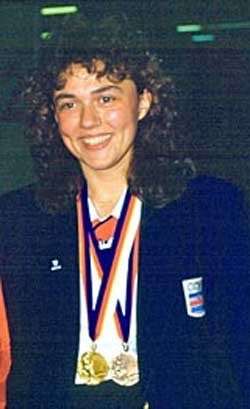                                      Slika 4. Jasna Šekarić na Olimpijskim igrama u Barceloni    
         (Izvor: http://www.rts.rs/page/sport/sr/peking2008/story/155/Istorijat/8826/Seul+1988..html )Tablica 4. Primjeri indikatora političke involviranosti, medijske involviranosti te diskursa 
                 aktera (prikupljeno iz novina, intervjua, snimaka te internetskih članaka)Zračna puškaZračni pištolj20072007Snježana PejčićVlatka PervanPetar GoršaVlado Cindrić20082008Snježana PejčićMarija MarovićPetar GoršaSaša Špirelja20092009Snježana PejčićMarija MarovićPetar GoršaVlado Cindrić20102010Snježana PejčićMarija MarovićIvan HižakSaša Špirelja20112011Snježana PejčićVlatka PervanBojan ĐurkovićSaša Špirelja20122012Snježana PejčićMarija MarovićPetar GoršaAnte Krišto20132013Snježana PejčićMarija MarovićBorna PetanjekŽeljko Posavec20142014Snježana PejčićVlatka PervanBorna PetanjekUroš KačavendaZračna puška (muški/žene)Zračna puška (muški/žene)626,8Borna Petanjek420,3Snježana PejčićZračni pištolj (muški/žene)Zračni pištolj (muški/žene)584Saša Špirelja391Jasna ŠekarićMEDALJEzlatosrebrobroncaOlimpijske igre131Svjetska prvenstva31-Finala svjetskih kupova631Svjetski kup371410Europsko prvenstvo525Mediteranske igre413TOTAL100100100ETNIČKI NACIONALIZAMGRAĐANSKI NACIONALIZAM1. MEDIJSKI DISKURS1. MEDIJSKI DISKURS- Jugoslavija je osvojila prvu medalju na 24.OI u Seoulu. (Glas Slavonije '88 i Večernji list '88)- Jasna Šekarić, prva Jugoslavenka koja ja osvojila medalju na OI (-II-)- To je kruna naših zajedničkih zalaganja i rada unazad nekoliko godina...(Antun Schmidt; Sportske novosti '88)- Ovo je najveći uspjeh osječkog sporta u povijesti. (SN '88)- Jasna Šekarić - naš glavni adut (Večernji list '88)- Broncom u gađanju malokalibarskim pištoljem, prvim jugoslavenskim odličjem... (-II-)- Nemamo riječi zahvale za sve što si učinila za nas, jugoslavensko streljaštvo i sport uopće. (Branimir Kovačević, -II-)- Postigli smo nevjerojatan usjeh. Ovo su naše prve medalje i odmah zlatne. (Branislav Lončar, Glas Slavonije '88)- ...ne znam kako ćemo joj iskazati zahvalnost za sve što je učinila za jugoslavenski sport i naš grad. (Drago Badurina, SN '88)- ''Preskočila'' je Mirela Skoko u finalu i svoju nekadašnju ''učieljicu'' Jasminku Šekarić, koja je prešla na onu drugu stranu... (Večernji list '92)- Jasna Šekarić nije uspela da donese prvu medalju Srbiji na Olimpijskim igrama u Pekingu. (Blic 11.08.2008.)- U sklopu prvog otvorenog pozivnog turnira u streljaštvu, u streljačkom kompleksu ˝Zetra˝ u Sarajevu, obavljena je i mala svečanost. Svetskoj rekorderki i šampionki Jasni Brajković uručen je prigodan poklon – kristalna pahuljica ˝ZOI 84˝i bakarni tanjur. (Strelac 1987.) - Jasna Brajković dobila je velika priznanja naše sportske javnosti. (Strelac 1987.)- Nema nikakve sumnje da je 1987.godina bila u znaku Jasne Brajković iz Osijeka. (Strelac 1987.) - Medaljama iz Seoula Šekarićeva se uvrstila među najbolje jugoslavenske sportašice i sportaše svih vremena (Gas Slavonije '88)- Osječanka Jasna Šekarić sa 686 pogođenih krugova osvojila brončano odličje(-II-)- Šekarićevoj bronca – naslovnica (-II-)- jugoslavenska reprezentativka u streljaštvu, Osječanka Jasna Šekarić osvojila je i drugu medalju na 24.OI u Seoulu. (-II-)- Prvi joj je u zagrljaj došao trener, zemljak iz Osijeka. (-II-)- Nadala sam se samo finalu, tako da je medalja ''puna kapa''-priča najbolja sportašica Osijeka Jasna Šekarić (Večernji list '88)- Prva dama jugoslavenskog sporta – Osječanka Jasna Šekarić. (SN '88)- ...ne znam kako ćemo joj iskazati zahvalnost za sve što je učinila za jugoslavenski sport i naš grad. (Drago Badurina, SN '88)- Sa Jasninim zlatom i broncom i mojim srebrom konačno u Osijeku imamo komplet olimpijskih medalja. (Katica Ileš SN '88)- Nasmijana olimpijska pobjednica sreću je podijelila sa svojim Osječanima. (-II-)- ...Osječanka Jasna Šekarić osvojila je zlatnu medalju u gađanju zlatnim pištoljem-naslovnica (-II-)- Jasna Šekarić, osječka olimpijka...(-II-)- Međutim, 23-godišnja Osječanka iznenadila je i najveće optimiste (-II-)- Tako se mlada Osječanka okitila i petom velikom medaljom (-II-)- Rođena je u Beogradu ali 18 godina živi u Osijeku i kaže da osjećajima pripada tom gradu.  (-II-)- Već na ispračaju osječkih olimpijaca svi su bili uz Jasnu.   (-II-)- Nervoza i trema bili su previše izraženi da bi Osjčanka izdržala do kraja na prvoj poziciji. (Sportske novosti '88)- Sjajan uspjeh Osječanke Šekarić... -naslovnica (-II-)- ...Jasnin uspjeh koja je za samo dva dana postala ljubimica cijele Jugoslavije (-II-)- Moje je zadovojstvo tim veće što je Jasna Osječanka...(-II-)- Jasnine medalje zaslužuju doček za pamčenje (-II-)- Grad na Dravi dočekuje svoju olimpijsku pobjednicu-naslovnica (-II-)- Izvanrednu seriju rezultata ostvarila je mlada Osječanka Jasna Brajković...(Streljaštvo br.18, '88)- Mlada Osječakna Jasna Šekarić pogodila je sportskim pištoljem brončanu medalju (-II-)- Vijest o brončanoj olimpijskoj medalji Jasne Šekarić...(-II-)- ...Jasna šekarić, 23-godišnja Osječanka olimpijska pobjednica... (-II-)- Telefon ne prestaje zvoniti, Osječani čestitaju svojoj sugrađanki... (-II-)- Dvije sjajne Jasnine medalje zaslužuju samo čestitke i doček za pamčenje (Miroslav Đukić,     -II-)-  To je zaista povijesni uspjeh osječkog i jugoslavenskog streljaštva i sporta uopće. (-II-)- Osječani ponovo očekuju svoju ''zlatnu'' Jasnu (-II-)
- Svečani program dočeka prve osječke olimpijske pobjednice počet će danas... (-II-)- Vratila nam se naša Jasna. (-II-)- Ponosni smo jer je naša Jasna vlasnica prve streljačke medalje za Jugoslaviju na OI. (Nenad Petković, Vjesnik '88)- Jasna Šekarić pogodila broncu (naslovnica, Vjesnik '88)- Jasni Šekarić i zlato. (naslovnica, -II-)- Jasna Šekarić konačno se vratila u svoj Osijek...(-II-)- Jasni Šekarić, osvajačici ''zlata'' i ''bronce'', Osječani su priredili doček za pamčenje. (naslovnica, -II-)- Najvrijednijem trofeju Gorana Maksimovića i svojoj bronzanoj medalji, Osječanka Jasna Šekarić dodala je jutros rano i zlatnu. (radio prijenos '88)- Za streljački sport u Jugoslaviji to je veliki uspjeh (Antun Schmidt SN '88)- Prva dama Osječkog sporta ispračena je u Seoul sa željom da se kući vrati sa jednom medaljom a donjeti će dvije. (SN '88)- Šekarić za sva vremena. (naslovnica SN '88)- Ništa lošiji doček od onoga na aerodromu upriličen je zlatnoj Osječanki...(Vjesnik '88)- ...Jasna i Goran dobili su najveći broj glasova i titulu najboljih sportaša Jugoslavije. (Streljaštvo broj 19, 1989.)- ...u Hotelu ''Turist'' održano je proglašenje najboljih sportaša Hrvatske u 1988. Ta vrijedna priznanja dobili su strijelac Jasna Šekarić iz Osijeka... (Varaždinske vijesti 1989.)- Najbolji strijelci Hrvatske u 1989.godini: Dragutin Vrbek, Mladenka Malenica, Jasna Šekarić i Dean Vignjević. (Streljaštvo broj 20, 1990.)- Najbolji strijelci Hrvatske za 1990.godinu: ...Jasna Šekarić... (Streljaštvo broj 21, 1991.)- ...u Beograd se vratila prva dama našeg sporta Jasna Šekarić. (glas-javnosti.rs 2004)- Iz olimpijske Atine sa vaterpolistima se u Beograd vratila prva dama našeg sporta Jasna Šekarić. (glas-javnosti.rs 2004) - ...prva naša sportiskinja koja nas je obradovala uspehom sa atinskih borilišta. (-II-)- ZA NAJBOLJE sportaše Srbije i Crne Gore u 2004. u izboru tamošnjeg Olimpijskog odbora proglašeni su vatrepolist Aleksandar Šapić i streljačica Jasna Šekarić. (Index.hr 2004)- Plivači, fudbaleri i odbojkaši imaju sreće da je u Atini i Jasna Šekarić, koja je juče njihove brljotine ispravila srebrnom medaljom u disciplini vazdušni pištolj... (Blic 16.08.2004.)- Zadužili srpski sport. ...i sedmerostruka učesnica Olimpijskih igara, strelkinja Jasna Šekarić dobitnici su ovogodišnjih ''specijalnih priznanja'' Sportskog saveza Srbije. (Kurir 16.12.2012.)- Finally, her Olympic highness JASNA ŠEKARIĆ. (The British Serb Magazine 28.07.2012.)- Od Ria u probranom drušvu bit će i Jasna Šekarić. Ikona sporta! (Mozzartsport.com 12.09.2014.)2. POLITIČKI DISKURS2. POLITIČKI DISKURS- Brojni sugrađani i sportski radnici došli su da čestitaju Jasni Šekarić... (naslovnica Glas Slavonije '88)- ...čestitke su joj uputili Drago Badurina, predsjednik općinske skupštine i Branimir Kovačević, predsjednik Predsjedništva SFK općine Osijek. (-II-)- Čestitke Jasni Brajković za njen uspeh uputili su Izudin Filipović, predsednik streljačkog saveza Bosne i Hercegovine, Amir Dautović, član predsjedništva SS Bosne i Hercegovine i mnogi drugi istaknuti strejački radnici i strelci ove Republike. (Strelac 1987.)- Središnji gradski trg bio je prepun osječana koji su došli pozdraviti svoju ''zlatnu'' Jasnu (naslovnica, SN '88)- Sve ćemo organizirati da najbolju osječku sportašicu dočekamo kako to i zaslužuje. (Miroslav Đukić, SN '88)- Grad na Dravi slavi svoju olimpijsku pobjednicu (naslovnica SN '88)- Jasni Šekarić i Goranu Maksimoviću na beogradskom je aerodromu priređen doček kakav i dolikuje osvajačima medalje. (Vjesnik '88)- Osijek je dostojno dočekao i proslavio veliki uspjeh našeg streljaštva i sporta u cjelini. Jasna je Šekarić to i zaslužila.    (-II-)-  Toga se svi sjećaju, a ja sam Osijeku zauvijek zahvalna. U Beogradu nisam dočekana. (Jasna Šekarić, Jutarnji list 2009)-  Samo je Osijek napravio meni doček, iskreno. (Jasna Šekarić intervju)- Jasnu je pozdravila i legendarna Kaja Ileš. (-II-)- Trg slobode su ispunili njeni brojni sugrađani, uzbuđeni i raspoloženi sportaši  oni koji to nisu, djeca, odrasli, vojnici i učenici, radnici i kućanice... (-II-)- Predsjednik SIV-a Branko Mikulić čestitao je Jasni Šekarić osvajanje zlatne i brončane medalje. (Večernji list '88)- Osijek čeka zlatnu Jasnu (Večernji list '88)- Jedinstvena, u analima osječkog sporta još nezabilježena dobrodošlica – muzika, transparenti, zastave te veliki natpis nad binom. (Večernji list '88)- Nemamo riječi zahvalnosti za sve što si učinila za nas, jugoslavensko streljaštvo i sport uopće. (Badurina, -II-)- Jasni i treneru Kovačeviću obratili su se i zahvalili im Ivan Mioković, predsjednik streljačkog saveza Osijeka, Ivica Jeličić, Predsjednik SS Hrvatske, Antun Schmidt, predsjednik SS Jugoslavije te njen prvi trener Vladimir Bader. (-II-)- Iz Svetozreva je prvi stigao sa delegacijom grada trener i iskusni streljački radnik Vasa Spasojević kod koga je Maksimović prvi puta uzeo pušku u ruke, iz Osijeka su došli Stevo Stojanović predsjednik družine ''Osijek'' i član predsjedništva streljačkog saveza grada, iz Sarajeva delegacija organizacijskog komiteta šampionata sveta u sastavu Izudin Filipović predsjednik, Amir Dautović sekretar i nekadašnji savezni kapiten Miroslav Šipek...tu je i sekretar streljačog saveza Srbije i član predsjedništva SOFK Srbije Milan Obućina, stručni suradnik SS Srbije Mića Mijatović, iskusni trener Zvezdare-Radničkog Zlatko Janković... Ispred SSJ strelce su buketima dočekali Božidar Matović, Branko Jovović...bilo je i mnogo strelaca (SN '88)Godine 1992. te 2004. pri povratku sa Olimpijskih igara nije dočekana (osim obitelji i prijatelja)3. DISKURS AKTERA3. DISKURS AKTERA- Dan nam je ipak osvježila Jasna Šekarić. Nekad (i nikad više) Osječanka, danas ''nezavisna olimpijka''. (Kovačević, SN 03.08.1992.)- Nema ''separisanja'', ne želimo da se diže samo nekima, ''onima izdaleka''. (Kovačević,    -II-)- Ruskinja Logvinjenko ju je pretekla za jaču finalnu seriju. Bravo djevuško, olimpijska zastava se nije podigla na najviši jarbol. (Kovačević -II-)-  Ali eto, volela sam da nastupam pod zastavom Jugoslavije, nisam volela da nastupam pod belom zastavom IOP. Volela sam posle i tu zastavu Srbije i Crne Gore a sigurno da volim i što eto sada nastupam za Srbiju. Mislim da je svako sportisti bitno da ima nekog iza sebe. (-II-)- ...isto tako ne želim da uvredim Srbiju u kojoj ja anas živim i koja je moja zemlja. (-II-)-  Medalje su Hrvatske i Osječke. (Mirela Skoko Čelić intervju)-  Bitno je da se zna gdje je ona trenirala, s kim je bila na toj Olimpijadi, tko ju je pripremio, koja sredina je to investirala i uložila novce. To je bio grad Osijek, da bi se došlo do te medalje. (-II-)-  Dakle u našem proračunu, to je medalja tu nas Osijeka, streljačkog društva Osijek a onda i Hrvatske. (Zvonimir Kovačević intervju)-  Vi teritorij možda možete da podelite, možete da podelite nešto takvo ali nešto kao medalje, nešto kao ja, mislim tko tu može da bude pametan i da napravi neku granicu. Jasna Šekarić intervju)-  Ja sam Osijek uvek osečala kao svoj grad.(-II-)- Mislim, moje sve je bilo vezano za Osijek. (-II-)- Jer ona je tada bila stanovnik grada Osijeka, tu je bila prijavljena, tu je živjela, tu je imala plaću odnosno stipendiju. (Zvonimir Kovačević intervju)-  Pa ne, bitno je pod kojom zastavom. Bitno je jer država i jeste identitet neke osobe. (Jasna Šekarić, intervju)- Moje smo zlato svi zajedno zaslužili. Hvala vam puno. (Jasna Šekarić SN '88)- Mogu reći da smo jedan divan i složan grad te da smo ovu broncu i ovo zlato svi zajedno zaslužili. (Jasna Šekarić Večernji list 29.09.1988.)- ...Jasna koja je, po mom mišljenju, najveći sprski sportista. (Zorana Arunović, B92 net 21.10.2011.)- Kada država ne stoji čvrsto iza vrhunskog sporta, onda se i dešavaju ovakve stvari i osvajaju samo dve medalje na OI. (Jasna Šekarić, blic.rs 27.12.2004.)-Lepo je kada nakon svih postignutih uspeha dođu ovakva priznanja. (Jasna Šekarić, blic.rs 27.12.2004.)- Uz Osijek me vežu dragi ljudi i doček nakon Seoula. (Jasna Šekarić, Glas Slavonije 18.09.2009.)- Meni je bio nezaboravan, jer mi je bio prvi, a vjerovali ili ne i posljednji. Nikad nisam imala, primjerice, doček u Beogradu pred Skupštinom(Jasna Šekarić, Glas Slavonije 18.09.2009.)- Šekarić mnogi ističu među najistaknutijim Osječkim sportašicama. (Glas Slavonije 18.09.2009.)-  Znate što... medalje su moje. (Jasna Šekarić, Jutarnji list 22.07.2009.)2188